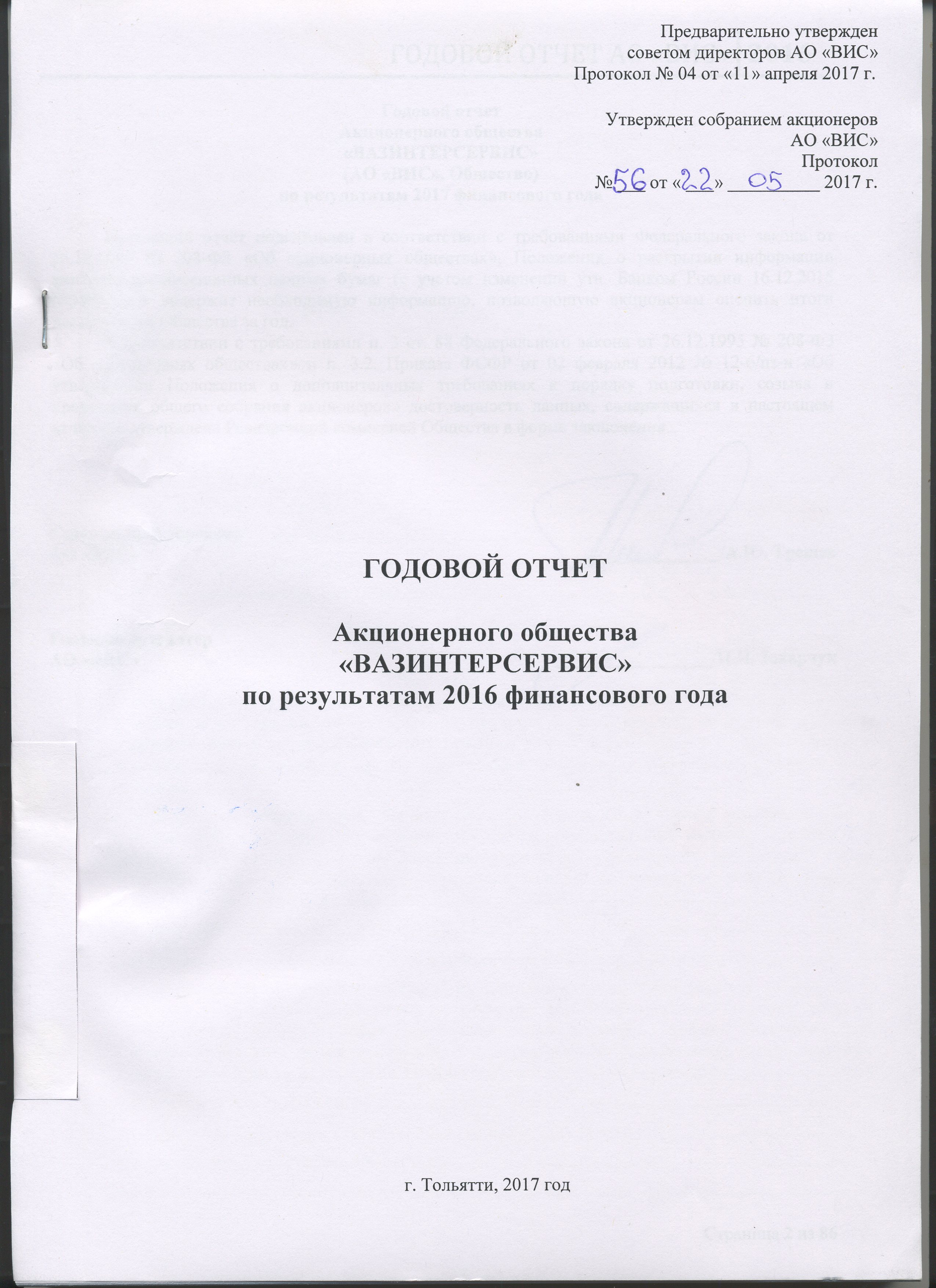 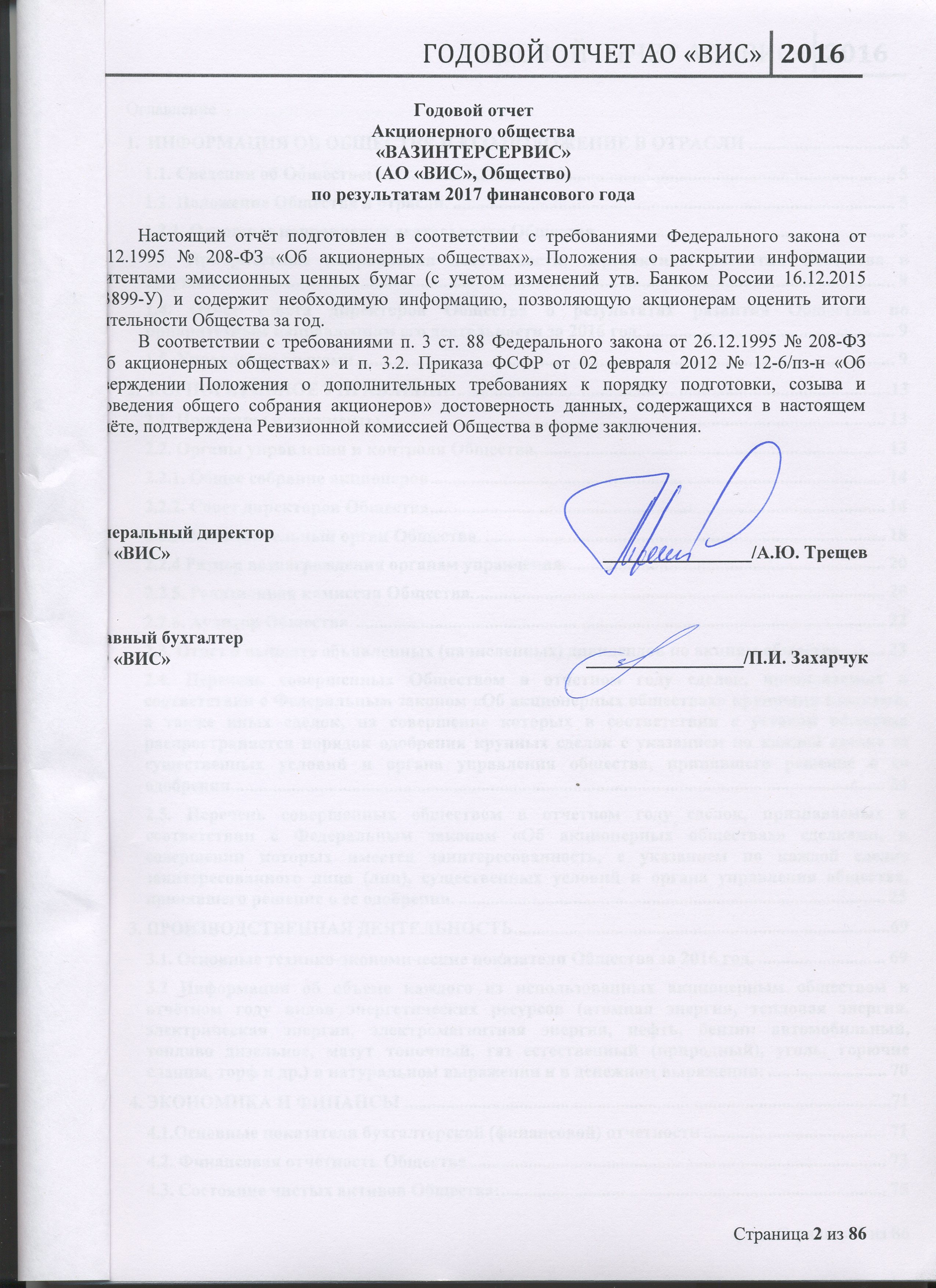 ИНФОРМАЦИЯ ОБ ОБЩЕСТВЕ И ЕГО ПОЛОЖЕНИЕ В ОТРАСЛИ1.1. Сведения об Обществе:полное наименование общества: Акционерное общество «ВАЗИНТЕРСЕРВИС»;сокращенное наименование общества: АО «ВИС»;номер и дата присвоения основного государственного регистрационного номера (ОГРН): Свидетельство о государственной регистрации юридического лица серия 63 № 002432348 от 21 августа 2002 года (ОГРН 1026301979527);субъект Российской Федерации, на территории которого зарегистрировано общество: Самарская область;место нахождения: Российская Федерация, Самарская область, г. Тольятти, ул. Макарова, 23;контактный телефон: (8482) 69-15-31;факс: 8 (8482) 69-16-60;адрес электронной почты: info@vis.su;основной вид деятельности: 34.30. Производство частей и принадлежностей автомобилей и их двигателей;штатная численность работников общества: 751 единиц;полное наименование и адрес реестродержателя: Акционерное общество «Регистраторское общество «СТАТУС» (место нахождения: Россия, 109544, г. Москва, ул. Новорогожская, д. 32, стр. 1);Тольяттинский филиал: Россия, 445037, Самарская обл., г. Тольятти, ул. Фрунзе, 14 Б, офис 119.размер уставного капитала (рублей): 288 002 (Двести восемьдесят восемь тысяч два) рубля;общее количество акций (обыкновенные именные бездокументарные акции): 288 002 (Двести восемьдесят восемь тысяч две) штуки;количество обыкновенных акций: 288 002 (Двести восемьдесят восемь тысяч две) штуки;номинальная стоимость обыкновенных акций (рублей): 1 (Один) рубль каждая (размещенные акции);государственный регистрационный номер выпуска обыкновенных акций и дата государственной регистрации: Распоряжением Самарского регионального отделения ФКЦБ России № 04-7106 от 12.11.2003 осуществлено объединение выпусков ценных бумаг (акций обыкновенных именных бездокументарных) Закрытого акционерного общества «ВАЗИНТЕРСЕРВИС» (Самарская область, г. Тольятти), в результате которого:Аннулированы следующие государственные регистрационные номера, присвоенные выпускам ценных бумаг (акций обыкновенных именных бездокументарных) закрытого акционерного общества «ВАЗИНТЕРСЕРВИС» (Самарская область, г. Тольятти): 42-1-187 от 02.02.1993, 1-02-00682-Р от 23.09.1999.Указанным выпускам ценных бумаг (акций обыкновенных именных бездокументарных) закрытого акционерного общества «ВАЗИНТЕРСЕРВИС» (Самарская область, г. Тольятти) присвоен государственный регистрационный номер: 1-01-00682-Р;количество привилегированных акций: отсутствуют;номинальная стоимость привилегированных акций (рублей): отсутствуют.Ключевые события 2016 года:1. Освоение производства комплектующих изделий для перспективных моделей ФГУП «НАМИ».1.2. Положение Общества в отрасли. 1.2.1. Основные направления деятельности Общества.Миссия Общества:Максимально способствовать развитию машиностроительной отрасли РФ, обеспечивая автомобильный рынок качественными и надежными автокомпонентами, с целью полного удовлетворения конечного потребителя, процветания Общества и укрепления заинтересованности акционеров и партнеров.Каждый автомобиль LADA имеет в своем составе автокомпоненты производства Акционерного общества «ВАЗИНТЕРСЕРВИС». Комплектующие изделия марки АО «ВИС» изготавливаются на оборудовании в строгом соответствии с техническими условиями ПАО «АВТОВАЗа» и автосборочных предприятий, куда поставляются эти детали.В номенклатуру производимой продукции (около 110 наименований) входят узлы и компоненты подвески, тормозной системы, силового агрегата, рулевого управления, блоков педалей.Подлинность продукции ВИС защищена надписями, выполненными методом лазерной маркировки.Основные стратегические цели:стать инвестиционно-привлекательным предприятием для вложения средств на длительный срок;стать системным поставщиком автокомпонентов, поставляемых на главные конвейеры как для отечественных, так и для зарубежных автомобилей, собираемых на территории РФ;занять лидирующее положение в приоритетном сегменте рынка автокомпонентов;стать партнером зарубежных производителей автокомпонентов с развитой конструкторско-исследовательской базой;выработать дифференцированный подход к своим клиентам, развить партнерские отношения с поставщиками.Основные тенденции развития отрасли:Научно-технические тенденции заключаются в уменьшении расхода топлива и снижении вредных выбросов, разработке сверхлегкого автомобиля, повышении безопасности, качества, надежности и долговечности, а также в развитии интеллектуальных автомобильно-дорожных систем.Тенденции в экономической сфере:снижение издержек производства и, соответственно, цены автомобиля, и, одновременно, рост, стоимости новых конструкторских разработок и внедрение новых технологий;усиление конкурентной борьбы за создание «автомобиля будущего» с целью господства на рынке, а также интеграция автопроизводителей и поставщиков комплектующих. Компьютеризация процесса разработки позволяет в короткие сроки создавать новые модели;специализация исследований, разработок и производства на основе международного разделения труда (на головном предприятии сегодня производится лишь 35-50 % деталей, узлов и агрегатов, остальное поступает на сборочный завод по кооперации).Основные факторы, влияющие на состояние отрасли:Среди основных факторов выделяют:ситуация на мировых автомобильных рынках;основные события на автомобильном рынке России;ключевые макроэкономические показатели;динамика продаж новых автомобилей;динамика продаж автомобилей с пробегом;изменение марочной структуры рынка;изменение модельной структуры рынка;динамика и структура импорта легковых автомобилей;ценовая политика основных участников рынка.Общая оценка результатов деятельности Общества:Удовлетворительная. Общество осуществляло практически непрерывную производственную деятельность в течении 2016 года. Плановые ключевые показатели деятельности выполнены. Цели в области политики по качеству, взятые обществом достигнуты.Основными конкурентами Общества являются:ООО «Авто ЛТД» (Россия, г. Набережные Челны).На сегодняшний день ООО «Авто ЛТД» оснащено металлорежущим оборудованием. Имеются токарные, сверлильные, шлифовальные, фрезерные, сварочные станки, станки с ЧПУ, прессы с мощностью от 40 до 250 тонн, позволяющие выпускать более 40 наименований запасных частей к автомобилям «LADA». ПО «Начало» (Россия, г. Набережные Челны).ПО «Начало» производит задние и передние тормозные колодки для большинства моделей отечественных автомобилей (LADA, ГАЗ, ИЖ, Москвич), а также для Daewoo Nexia.ЗАО «Кедр» (Россия, г. Миасс).ЗАО «Кедр» работает на Российском рынке производства запасных частей к автомобилям более 20 лет. Основное направление деятельности – производство компонентов рулевой трапеции и подвески для автомобилей «LADA», «ГАЗ», «УАЗ», «Ока». Все изделия имеют сертификаты соответствия государственным стандартам РФ. ООО «БЗАК» (Россия, г. Белебей).Предприятие было образовано в 1998 году в целях обеспечения конвейера ОАО «АВТОВАЗ», ЗАО «Джи ЭМ-АВТОВАЗ» шаровыми опорами. ООО «БЗАК» специализируется на автокомпонентах для ходовой части и рулевого управления как для отечественных автомобилей («LADA», «ГАЗ», «УАЗ»), так и для иномарок (HYUNDAI, DAEWOO, FORD, RENAULT , KIA, CHEVROLET)ЗАО «НПО «БелМаг» (Россия, г. Магнитогорск).НПО «БелМаг» основано в 1996 году. Компания производит более 200 наименований узлов и деталей для российских автомобилей: шаровые опоры передней подвески, детали рулевого управления, тормозной системы, трансмиссии и многие другие запчасти для автомобилей «LADA» и «ГАЗ».Компания TRW Aftermarket (Германия)TRW — производитель тормозных систем и рулевого управления. Кроме того, TRW поставляет системы активной и пассивной безопасности для всех крупнейших авто-концернов и производит диагностические стенды. На конвейеры авто-производителей поставляются системы ABS, ESP, системы рулевого управления и подвески, подушки безопасности, системы ремней безопасности.TRW Automotive Aftermarket — поставщик запчастей, сервиса, диагностической и технической поддержки, как для независимых предприятий вторичного рынка (Independent Aftermarket Manufacturers — IAM), так и для специализированных автотехцентров (Vehicle Manufacturers Service — VMS).TRW является производителем в области продукции автомобильной безопасности, разрабатывая и выпуская наиболее полный в отрасли ассортимент технологий для активной и пассивной безопасности.Компания Finwhale (Германия)Под маркой Finwhale выпускается широкий ассортимент запчастей (более 400 наименований) для российских и иностранных автомобилей. Все степени производства, а также поставщики комплектующих материалов сертифицированы на соответствие требованиям стандарта ISO 9001. В ассортимент компании входят наконечники (шаровые шарниры) рулевых тяг со сферическими пальцами в сборе, комплекты колодок барабанных задних тормозов. Основные конкурентные преимущества Общества:географическое расположение;наличие современных технологических  процессов (технологический уровень);тесное взаимоотношение с российскими партнерами по производству автомобилей;система менеджмента качества соответствует  международным стандартам (качество продукции);наличие конкурентноспособного продукта.В качестве факторов, влияющих на конкурентоспособность Общества на рынке сбыта его продукции (услуг), можно выделить следующие:Для повышения в будущем конкурентоспособности своей продукции (услуг) Общество планирует следующие действия:Номинация на традиционно производимые изделия для новых моделей;Расширение модельного ряда производимой продукции на первичном и вторичном рынке;Снижение ставки коммерческого кредита.1.3. Приоритетные направления деятельности, перспективы развития Общества в будущем.Перспективное развитие Общества:Перспективы развития Общества направлены на освоение номенклатуры изделий для новых моделей автомобилей ПАО «АВТОВАЗ», ФГУП «НАМИ», LLC PCMA Rus, ООО «УАЗ», ПАО «КАМАЗ», вторичного рынка комплектующих изделий АО «Торговый дом «ОАТ», и заключаются в:Развитии производства элементов тормозной системы;Развитии производства элементов подвески и рулевого управления;Развитии производства элементов трансмиссии;Развитии производства элементов подвески двигателя для автомобилей ПАО «АВТОВАЗ», ООО «ОАГ»;Развитии производства элементов тел вращения;Увеличении объемов производства действующей номенклатуры.Развитие персонала.В качестве приоритетного направления развития на 2016 г. выделено создание высокомотивированной системы управления персоналом, которая сделает предприятие наиболее привлекательным для соискателей, поможет стабилизировать кадровый состав предприятия и повысить статус акционерного общества.1.4. Отчет совета директоров Общества о результатах развития Общества по приоритетным направлениям его деятельности за 2016 год.В отчётном 2016 году советом директоров Общества приоритетные направления деятельности не определялись.1.5. Управление рискамиОсновными факторами риска, которые могут повлиять на деятельность Общества, можно определить следующие риски:Политические и экономические рискиРФ интегрирована в мировую финансовую систему, которая в настоящее время имеет неустойчивое положение и в случае кризисных явлений вызовет снижение покупательской способности населения, что приведет к сокращению ВВП, в том числе сокращению объема производства а/м, соответственно производства комплектующих к ним. Развитие политического кризиса может повлечь за собой изменение курса правительства на более радикальное политическое, правовое, социальное реформирование. Проведение административных преобразований в любом случае потребует дополнительного расходования денежных средств на адаптацию Общества к новым условиям. Снятие любых ограничений на рост тарифов естественных монополий вызовет существенный рост себестоимости продукции. Смена правящей партии может привести к возможной национализации стратегических отраслей страны, в том числе машиностроения, что повлечет за собой ограничение доступа инвесторов к управлению активами, или даже экспроприацию имущества. В ближайшей перспективе предпосылок для политического кризиса нет, следовательно вероятность его возникновения очень низкая.Отраслевые рискиОсновными отраслевыми рисками, способными повлиять на результаты деятельности Общества, являются риск возможного роста цен на входящие комплектующие, потребляемое сырье и, как следствие риск изменения цен на выпускаемую продукцию. Для снижения рисков Обществом производится постоянный мониторинг конъюнктуры соответствующих рынков, анализ ценовых тенденций, осуществляется пополнение запасов сырья и материалов при благоприятном для этого уровне цен, заключаются среднесрочные договоры поставок, и ведется долгосрочное сотрудничество со стратегическими партнерами.Страновые и региональные рискиВ настоящее время практически вся сумма доходов Общества приходится на доходы, полученные от реализации продукции в Самарской области. Ухудшение политической и экономической ситуации в данном регионе окажет существенное влияние на деятельность Общества.При влиянии отрицательных изменений в регионе на деятельность Общества, Общество будет осуществлять действия, направленные на снижение влияния таких изменений на свою деятельность, в том числе: сокращение издержек производства, расходов, объемов инвестиций.Риски, связанные с географическими особенностями региона, в том числе повышенной опасностью стихийных бедствий, возможным прекращением транспортного сообщения в связи с удаленностью и/или труднодоступностью, не оказывают существенного влияния на деятельность Общества, поскольку регион мало подвержен таким рискам.Финансовые рискиЗначительное повышение ставки по кредитам в связи с негативными тенденциями на финансовых рынках.Повышение курса евро и доллара может негативно сказаться на финансовом положении Общества, учитывая планируемые закупки импортного оборудования в рамках инвестиционного бюджета, а также приобретение импортного сырья и материалов.Правовые рискиВ процессе осуществления Обществом своей деятельности не исключено возникновение правовых рисков, которые могут негативно повлиять на результаты деятельности и способствовать образованию непредвиденных финансовых издержек. Некоторые из таких рисков существуют вне зависимости от возможностей самого Общества. К ним можно отнести форс-мажорные обстоятельства, изменение действующих или принятие новых правовых актов, противоречия норм законодательства и их неоднозначное толкование. Для снижения таких рисков и минимизации негативного их влияния в Обществе применяется следующая система мер:- мониторинг внесенных в законы и иные нормативные правовые акты изменений, изучение судебной практики по вопросам, связанным с деятельностью Общества;- осуществление правовой экспертизы внутренних документов и заключаемых договоров на предмет их соответствия требованиям законов и иных нормативных правовых актов.Правовые риски также могут быть связаны с применением к Обществу мер административного воздействия, например, предъявление требований со стороны налоговых органов об уплате недоимки, пени или штрафов. Так, на сегодняшний момент в арбитражном суде Самарской области рассматривается дело о признании недействительным ненормативного акта налогового органа, принятого по результатам выездной налоговой проверки, проведенной в 2013 г. Общая сумма доначислений составила 43 139 354 руб., в т.ч. налог на прибыль - 29 525 284 руб.; пени - 7 709 013 руб.; штраф - 5 905 057,80 руб. До отмены ранее принятых судебных актов и передачи Федеральным судом Поволжского округа данного дела на новое рассмотрение в арбитражный суд Самарской области, арбитражные суды первой и второй инстанций поддержали позицию налоговой инспекции, сделав вывод о правомерном доначислении налога, начислении пени и применении штрафа. Правовые риски, связанные с вероятностью вынесения судебного решения об отказе в удовлетворении исковых требований Общества, в первую очередь, связаны с отсутствием судебной практики по аналогичным делам. Однако, Обществом принимаются все необходимые меры для положительного разрешения возникшего спора и получения судебного акта об удовлетворении исковых требований Общества. Учитывая то, что сумма доначислений, оспариваемых в судебном порядке, в настоящий момент с Общества уже взыскана, в результате получения положительного для Общества судебного акта, излишне взысканные с Общества денежные средства могут быть засчитаны в счет предстоящих платежей по налогам в порядке ст. 78 НК РФ, что значительно снизит налоговую нагрузку Общества и положительно отразится на его финансовом состоянии. Для минимизации другой категории рисков, таких как риск признания сделки недействительной, риск ненадлежащего исполнения заключенных договоров, при осуществлении договорной работы в обязательном порядке осуществляется правовая экспертиза заключаемых договоров, процедура согласования договоров в заинтересованных службах Общества, анализ заключаемых сделок на предмет наличия оснований для проведения предварительных корпоративных процедур, предусмотренных действующим законодательством и Уставом Общества. В случае необходимости соответствующие сделки выносятся на  одобрение соответствующих органов управления Общества.Риски, связанные с деятельностью ОбществаОтток персонала в случае неконкурентоспособности заработной платы, приостановка деятельности поставщиков товарно-материальных ценностей, изменение условий договоров в сторону увеличения сроков выполнения. Неспособность получения новых номинаций от автопроизводителей и потеря доли на вторичном рынке. К мероприятиям по снижению риска можно отнести увеличение номенклатурного ряда изготавливаемых изделий, оптимизацию расходов предприятия, повышение качества при сохранении цен на готовую продукцию. Работа с поставщиками на предмет улучшения качества поставок и снижения цен.Производственные рискиК факторам риска основной производственной деятельности относятся недостаточный уровень технологической дисциплины, аварии, внеплановые остановки оборудования или прерывания технологического цикла предприятия из-за вынужденной переналадки оборудования. Для снижения производственных рисков необходимо своевременное замещение действующего морально и физически устаревшего  оборудования новым, позволяющим производить качественную продукцию с большей производительностью с возможностью изготовления новой номенклатуры.Коммерческие рискиКоммерческие риски возникают из-за следующих основных причин: снижение объемов реализации в результате падения спроса на товар. Причина - снижение спроса на готовую продукцию основных потребителей (ПАО «АВТОВАЗ», ЗАО «Джи Эм-АВТОВАЗ», АО «Торговый дом ОАТ»);вытеснение товара конкурирующими товарами, данный риск значителен, т.к повышается конкуренция  на первичном рынке;повышение закупочной цены на комплектующие изделия и материалы. Вероятность причины высокая, т.к. растут  цены  на металл; потери качества товара в процессе обращения (транспортировки, хранения), что приводит к снижению его цены. Вероятность возникновения риска маловероятна, т.к. основные потребители находятся в незначительной отдаленности от Общества. Для своевременного ответа на изменения на рынке и минимизации ущерба от перечисленных рисков планируется проведение постоянного мониторинга конъюнктуры рынка, анализа ценовых тенденций, заключение долгосрочных договоров со стратегическими партнерами, в том числе, с поставщиками комплектующих изделий.Цели и задачи в области управления рисками: Общество управляет рисками в целях:обеспечения легитимности своей деятельности во всех сферах;	исключения или минимизации рисков Общества в процессе планирования хозяйственной деятельности и заключении сделок;заблаговременной разработки и планирования алгоритма действий Общества, направленного на минимизацию последствий наступления риска;разработка новых видов продукции.Основные задачи управления рисками:организация управления  рисками на единой основе;вовлечение в процедуры управления рисками всех подразделений, которые могут предотвратить их возникновение;установление единых принципов выявления, оценки и контроля над рисками, необходимых и достаточных для соблюдения интересов Общества в сфере его деятельности.КОРПОРАТИВНОЕ УПРАВЛЕНИЕ2.1. Принципы и документы. Общество стремится соблюдать основные правила корпоративного поведения, детально сформулированные в Кодексе корпоративного управления, рекомендованным к применению письмом банка России №06-52/2463 от 10.04.2014:Акционер Общества обеспечен надежным и эффективным способом учета прав собственности на акции.Акционер имеет право: - участвовать в управлении Обществом путем принятия решений по наиболее важным вопросам деятельности Общества; - на регулярное и своевременное получение полной и достоверной информации об Обществе.Акционер не злоупотребляет предоставленными ему правами.Принятая в Обществе практика корпоративного поведения обеспечивает Акционеру соблюдение всех действующих норм и прав, и обеспечивает возможность получать эффективную защиту в случае их нарушения.Информационная политика Общества обеспечивает акционерам возможность свободного и необременительного доступа к информации об Обществе, в том числе: – о финансовом положении Общества; – о результатах его деятельности;– об управлении Обществом;– о крупных сделках и сделках, в которых имеется заинтересованность; – об осуществлении в Обществе контроля использования конфиденциальной и служебной информации. Для обеспечения эффективной деятельности Общества учитываются интересы третьих лиц, в том числе интересы материнской компании, государства и муниципальных образований, на территории которых находится Общество, кредиторов Общества.Органы управления Общества способствуют заинтересованности работников Общества в эффективной работе Общества. Практика корпоративного поведения Общества обеспечивает эффективный контроль финансово-хозяйственной деятельности Общества с целью защиты прав и законных интересов всех заинтересованных лиц. Документы: Основным документом, определяющим деятельность Общества, является его Устав.Общим собранием акционеров Общества (Протокол № 45 от 12.05.2012) были утверждены следующие внутренние документы:Положение о генеральном директоре ЗАО «ВИС»;Положение о ревизионной комиссии ЗАО «ВИС»;Положение об общем собрании акционеров ЗАО «ВИС».Общим собранием акционеров Общества (Протокол № 54 от 20.07.2015) был утвержден следующий внутренний документ:Положение о совете директоров АО «ВИС».2.2. Органы управления и контроля Общества.Органами управления Общества являются:  общее собрание акционеров;  совет директоров; единоличный исполнительный орган (генеральный директор).Органом контроля за финансово-хозяйственной деятельностью Общества является ревизионная комиссия.2.2.1. Общее собрание акционеров – высший орган управления Общества. Вопросы деятельности и компетенция Общего собрания акционеров определены Федеральным законом от 26.12.1995 № 208-ФЗ «Об акционерных обществах», Уставом Общества и Положением о проведении общего собрания ОАО «ВИС». В течение 2016 г. общим собранием акционеров Общества были приняты следующие решения:Годовым общим собранием акционеров Общества «20» мая 2016 года были приняты следующие решения (Протокол годового общего собрания акционеров АО «ВИС» № 55 от 20.05.2015):1) Утвердить годовой отчет АО «ВИС» за 2015 финансовый год;2) Утвердить годовую бухгалтерскую отчетность (в том числе отчет о прибылях и убытках (счета прибылей и убытков)) АО «ВИС» за 2015 финансовый год;3) Полученную прибыль по итогам деятельности АО «ВИС» 2015 финансового года в размере 101 645 тыс. руб. направить на пополнение оборотных средств.Дивиденды и вознаграждение членам ревизионной комиссии и совета директоров не выплачивать;4) Определить количественный состав совета директоров общества - 5 (Пять) человек;5) Избрать совет директоров АО «ВИС» в составе 5 человек из следующих кандидатов:1.	Леванов Сергей Анатольевич;2.	Федченко Сергей Сергеевич;3.	Доля Вячеслав Николаевич;4.	Николаев Юрий Борисович;5.	Ирсецкий Антон Сергеевич;6) Избрать ревизионную комиссию АО «ВИС» в составе:- Иванов Дмитрий Александрович;- Фрезе Артем Викторович;- Карпунина Ольга Николаевна;7) Утвердить аудитором АО «ВИС» на 2016 год Общество с ограниченной ответственностью «Альянс Консалтинг»;8) Утвердить устав АО «ВИС» в новой редакции.2.2.2. Совет директоров Общества – орган, осуществляющий общее руководство деятельностью Общества. Количественный состав Совета директоров Общества согласно Уставу составляет 5 (Пять) человек. Вопросы деятельности и компетенция совета директоров Общества определены Федеральным законом «Об акционерных обществах», Уставом Общества и Положением о совете директоров АО «ВИС».   В период с 20 мая 2016 по настоящее время (Протокол годового общего собрания акционеров № 55 от 20.05.2016) членами совета директоров Общества являются:Леванов Сергей Анатольевич;Федченко Сергей Сергеевич;Доля Вячеслав Николаевич;Николаев Юрий Борисович;Ирсецкий Антон Сергеевич.Леванов Сергей АнатольевичДата рождения: 30.04.1963.Образование:Все должности, занимаемые данным лицом в эмитенте и других организациях за последний год и в настоящее время, в том числе по совместительству:Лицо доли участия в уставном капитале Общества/обыкновенных акций не имеет.Лицо доли участия в уставном (складочном) капитале (паевом фонде) дочерних и зависимых обществ не имеет.Лицо любых родственных связей с лицами, входящими в состав органов управления Общества и/или органов контроля за финансово-хозяйственной деятельностью Общества не имеет.Лицо к административной ответственности за правонарушения в области финансов, налогов и сборов, рынка ценных бумаг или уголовной ответственности (наличии судимости) за преступления в сфере экономики или за преступления против государственной власти не привлекалось.В отчетный период данным членом совета директоров сделок по приобретению или отчуждению акций акционерного общества не совершалось.Федченко Сергей СергеевичДата рождения: 20.03.1968Образование: Все должности, занимаемые данным лицом в эмитенте и других организациях за последний год и в настоящее время, в том числе по совместительству:Лицо доли участия в уставном капитале Общества/обыкновенных акций не имеет.Лицо доли участия в уставном (складочном) капитале (паевом фонде) дочерних и зависимых обществ не имеет.Лицо любых родственных связей с лицами, входящими в состав органов управления Общества и/или органов контроля за финансово-хозяйственной деятельностью Общества не имеет.Лицо к административной ответственности за правонарушения в области финансов, налогов и сборов, рынка ценных бумаг или уголовной ответственности (наличии судимости) за преступления в сфере экономики или за преступления против государственной власти не привлекалось.В отчетный период данным членом совета директоров сделок по приобретению или отчуждению акций акционерного общества не совершалось.Доля Вячеслав НиколаевичДата рождения: 11.02.1973.Образование:Все должности, занимаемые данным лицом в эмитенте и других организациях за последний год и в настоящее время, в том числе по совместительству:Лицо доли участия в уставном капитале Общества/обыкновенных акций не имеет.Лицо доли участия в уставном (складочном) капитале (паевом фонде) дочерних и зависимых обществ не имеет.Лицо любых родственных связей с лицами, входящими в состав органов управления Общества и/или органов контроля за финансово-хозяйственной деятельностью Общества не имеет.Лицо к административной ответственности за правонарушения в области финансов, налогов и сборов, рынка ценных бумаг или уголовной ответственности (наличии судимости) за преступления в сфере экономики или за преступления против государственной власти не привлекалось.В отчетный период данным членом совета директоров сделок по приобретению или отчуждению акций акционерного общества не совершалось.Ирсецкий Антон Сергеевич.Дата рождения: 07.05.1980Образование: Все должности, занимаемые данным лицом в эмитенте и других организациях за последний год и в настоящее время, в том числе по совместительству:Лицо доли участия в уставном капитале Общества/обыкновенных акций не имеет.Лицо доли участия в уставном (складочном) капитале (паевом фонде) дочерних и зависимых обществ не имеет.Лицо любых родственных связей с лицами, входящими в состав органов управления Общества и/или органов контроля за финансово-хозяйственной деятельностью Общества не имеет.Лицо к административной ответственности за правонарушения в области финансов, налогов и сборов, рынка ценных бумаг или уголовной ответственности (наличии судимости) за преступления в сфере экономики или за преступления против государственной власти не привлекалось.В отчетный период данным членом совета директоров сделок по приобретению или отчуждению акций акционерного общества не совершалось.Николаев Юрий БорисовичДата рождения: 11.03.1964.Образование:Все должности, занимаемые данным лицом в эмитенте и других организациях за последний год и в настоящее время, в том числе по совместительству:Лицо доли участия в уставном капитале Общества/обыкновенных акций не имеет.Лицо доли участия в уставном (складочном) капитале (паевом фонде) дочерних и зависимых обществ не имеет.Лицо любых родственных связей с лицами, входящими в состав органов управления Общества и/или органов контроля за финансово-хозяйственной деятельностью Общества не имеет.Лицо к административной ответственности за правонарушения в области финансов, налогов и сборов, рынка ценных бумаг или уголовной ответственности (наличии судимости) за преступления в сфере экономики или за преступления против государственной власти не привлекалось.В отчетный период данным членом совета директоров сделок по приобретению или отчуждению акций акционерного общества не совершалось.2.2.3. Исполнительный орган Общества.В соответствии с п. 16.1 статьи 16 Устава Общества руководство текущей деятельностью Общества осуществляется единоличным исполнительным органом Общества (генеральным директором).Вопросы деятельности и компетенция единоличного исполнительного органа Общества определены Федеральным законом «Об акционерных обществах», Уставом Общества и Положением о генеральном директоре ЗАО «ВИС». В отчетный период полномочия единоличного исполнительного органа Общества исполнял Кочетков Андрей Евгеньевич, избранный на заседании совета директоров 18.08.2014 (Протокол заседания Совета директоров № 16 от 18.08.2014). Советом директоров АО «ВИС» было принято решение о продлении полномочий генерального директора (Протокол № 7 от 25.08.2015).Кочетков Андрей Евгеньевич.Год рождения: 1976Образование: Все должности, занимаемые данным лицом в эмитенте и других организациях за последний год и в настоящее время, в том числе по совместительству:Лицо доли участия в уставном капитале Общества/обыкновенных акций не имеет.Лицо доли участия в уставном (складочном) капитале (паевом фонде) дочерних и зависимых обществ не имеет.Лицо любых родственных связей с лицами, входящими в состав органов управления Общества и/или органов контроля за финансово-хозяйственной деятельностью Общества не имеет.Лицо к административной ответственности за правонарушения в области финансов, налогов и сборов, рынка ценных бумаг или уголовной ответственности (наличии судимости) за преступления в сфере экономики или за преступления против государственной власти не привлекалось.В отчетный период единоличным исполнительным органом сделок по приобретению или отчуждению акций акционерного общества не совершалось.С 06 апреля 2016 года полномочия единоличного исполнительного органа Общества исполняет Трещев Андрей Юрьевич, избранный на заседании совета директоров 05.04.2016 (Протокол СД № 3 от 05.04.2016). Советом директоров АО «ВИС» было принято решение о продлении полномочий генерального директора (Протокол № 3 от 04.04.2017).Трещев Андрей Юрьевич.Год рождения: 1969Образование: -Все должности, занимаемые данным лицом в эмитенте и других организациях за последний год и в настоящее время, в том числе по совместительству:Лицо доли участия в уставном капитале Общества/обыкновенных акций не имеет.Лицо доли участия в уставном (складочном) капитале (паевом фонде) дочерних и зависимых обществ не имеет.Лицо любых родственных связей с лицами, входящими в состав органов управления Общества и/или органов контроля за финансово-хозяйственной деятельностью Общества не имеет.Лицо к административной ответственности за правонарушения в области финансов, налогов и сборов, рынка ценных бумаг или уголовной ответственности (наличии судимости) за преступления в сфере экономики или за преступления против государственной власти не привлекалось.В отчетный период единоличным исполнительным органом сделок по приобретению или отчуждению акций акционерного общества не совершалось.2.2.4 Размер вознаграждения органам управления. Вознаграждение (компенсация расходов) членам совета директоров Общества в 2016 году не выплачивалось.2.2.5. Ревизионная комиссия Общества.Контроль за финансово-хозяйственной деятельностью Общества осуществляется ревизионной комиссией, которая действует в соответствии с Федеральным законом «Об акционерных обществах» и Уставом Общества.Ревизионная комиссия избирается общим собранием акционеров на срок до следующего годового общего собрания акционеров.Общим собранием акционеров АО «ВИС» 20.05.2016 (Протокол № 55 от 20.05.2016 избран следующий состав ревизионной комиссии Общества:Иванов Дмитрий АлександровичФрезе Артем ВикторовичКарпунина Ольга НиколаевнаИванов Дмитрий Александрович.Год рождения: 1979.Образование:Все должности, занимаемые данным лицом в эмитенте и других организациях за последний год и в настоящее время, в том числе по совместительству:Лицо доли участия в уставном капитале Общества/обыкновенных акций не имеет.Лицо доли участия в уставном (складочном) капитале (паевом фонде) дочерних и зависимых обществ не имеет.Лицо любых родственных связей с лицами, входящими в состав органов управления Общества и/или органов контроля за финансово-хозяйственной деятельностью Общества не имеет.Лицо к административной ответственности за правонарушения в области финансов, налогов и сборов, рынка ценных бумаг или уголовной ответственности (наличии судимости) за преступления в сфере экономики или за преступления против государственной власти не привлекалось.В отчетный период данным членом ревизионной комиссии сделок по приобретению или отчуждению акций акционерного общества не совершалось.2. Фрезе Артем ВикторовичДата рождения: 1984.  Образование: Все должности, занимаемые данным лицом в эмитенте и других организациях за последний год и в настоящее время, в том числе по совместительству:Лицо доли участия в уставном капитале Общества/обыкновенных акций не имеет.Лицо доли участия в уставном (складочном) капитале (паевом фонде) дочерних и зависимых обществ не имеет.Лицо любых родственных связей с лицами, входящими в состав органов управления Общества и/или органов контроля за финансово-хозяйственной деятельностью Общества не имеет.Лицо к административной ответственности за правонарушения в области финансов, налогов и сборов, рынка ценных бумаг или уголовной ответственности (наличии судимости) за преступления в сфере экономики или за преступления против государственной власти не привлекалось.В отчетный период данным членом ревизионной комиссии сделок по приобретению или отчуждению акций акционерного общества не совершалось.3. Карпунина Ольга НиколаевнаГод рождения: 1977.Образование: Все должности, занимаемые данным лицом в эмитенте и других организациях за последний год и в настоящее время, в том числе по совместительству:Лицо доли участия в уставном капитале Общества/обыкновенных акций не имеет.Лицо доли участия в уставном (складочном) капитале (паевом фонде) дочерних и зависимых обществ не имеет.Лицо любых родственных связей с лицами, входящими в состав органов управления Общества и/или органов контроля за финансово-хозяйственной деятельностью Общества не имеет.Лицо к административной ответственности за правонарушения в области финансов, налогов и сборов, рынка ценных бумаг или уголовной ответственности (наличии судимости) за преступления в сфере экономики или за преступления против государственной власти не привлекалось.В отчетный период данным членом ревизионной комиссии сделок по приобретению или отчуждению акций акционерного общества не совершалось.Вознаграждение членам ревизионной комиссии в отчетном периоде не выплачивалось.2.2.6. Аудитор Общества.Общим собранием акционеров АО «ВИС» (Протокол № 55 от 20.05.2016) для проведения обязательного аудита финансовой отчетности Общества за 2016 год был утвержден следующий аудитор: Общество с ограниченной ответственностью «Альянс Консалтинг» (ОГРН 1116317002240; ИНН 6317086270; КПП 631701001; место нахождения: 443090, Самарская область, г. Самара, ул. Осипенко, д. 38);Общество с ограниченной ответственностью «Альянс Консалтинг» является членом саморегулируемой организации аудиторов НП «РКА», регистрационный номер 11305006053 в реестре аудиторов).Стоимость услуг аудитора утверждена решением совета директоров (протокол совета директоров АО «ВИС» № 5 от 02.06.2016) в сумме не более 49 210 (Сорок девять тысяч двести десять) рублей, НДС не предусмотрен.Фактическая сумма расходов за услуги Аудитора составила:2.3. Отчет о выплате объявленных (начисленных) дивидендов по акциям общества.В отчётном периоде дивиденды не начислялись и не выплачивались.2.4. Перечень совершенных Обществом в отчетном году сделок, признаваемых в соответствии с Федеральным законом «Об акционерных обществах» крупными сделками, а также иных сделок, на совершение которых в соответствии с уставом общества распространяется порядок одобрения крупных сделок с указанием по каждой сделке ее существенных условий и органа управления общества, принявшего решение о ее одобрении.Сделок, признаваемых в соответствии с Федеральным законом «Об акционерных обществах» крупными сделками, а также иных сделок, на совершение которых в соответствии с уставом общества распространяется порядок одобрения крупных сделок в отчетном периоде не совершалось».2.5. Перечень совершенных обществом в отчетном году сделок, признаваемых в соответствии с Федеральным законом «Об акционерных обществах» сделками, в совершении которых имеется заинтересованность, с указанием по каждой сделке заинтересованного лица (лиц), существенных условий и органа управления общества, принявшего решение о ее одобрении.3. ПРОИЗВОДСТВЕННАЯ ДЕЯТЕЛЬНОСТЬ3.1. Основные технико-экономические показатели Общества за 2016 год.Динамика производства за 2014-2016 годы.Виды экономической деятельности Общества3.2 Информация об объеме каждого из использованных акционерным обществом в отчётном году видов энергетических ресурсов (атомная энергия, тепловая энергия, электрическая энергия, электромагнитная энергия, нефть, бензин автомобильный, топливо дизельное, мазут топочный, газ естественный (природный), уголь, горючие сланцы, торф и др.) в натуральном выражении и в денежном выражении:Иных видов энергетических ресурсов в отчетном периоде Общество не потребляло.4. ЭКОНОМИКА И ФИНАНСЫ4.1.Основные показатели бухгалтерской (финансовой) отчетностиАнализ показателей рентабельности по видам деятельности.  Расчет и анализ показателей рентабельности по видам деятельностиИз данных таблицы «Расчет и анализ показателей рентабельности по видам деятельности» следует, что за 2016 год рентабельность затрат и  продаж по основному виду деятельности по сравнению с 2015 годом уменьшилась соответственно на 12,53 % и 11,22%. Рентабельность затрат и  продаж по прочей деятельности по сравнению с 2015 годом  уменьшилась соответственно на 15,93 %, и 75,98% в связи с уменьшением выручки по основной деятельности, снижением объема оказываемых услуг. 4.2. Финансовая отчетность ОбществаАнализ структуры баланса:За 2016 год внеоборотные активы снизились на 12 329 тыс. руб. Изменение внеоборотных активов произошло, в результате влияния следующих факторов:в сторону увеличения:увеличение долгосрочных финансовых вложений на 43 831 тыс. руб. в основном за счет перевода долга по займу ООО «РосАвтоПласт» из краткосрочного в долгосрочный; увеличение суммы неоконченных капитальных вложений на сумму 87 тыс.руб. в сторону уменьшения:уменьшение остаточной стоимости объектов основных средств на 52 695 тыс. руб. в основном в связи с начислением амортизации; уменьшения суммы НМА на 30 тыс.руб. в связи с начислением амортизации;уменьшения суммы отложенных налоговых активов на 3 455 тыс.руб.уменьшения суммы прочих внеоборотных активов на 67 тыс.руб.Оборотные активы за 2016 год увеличились на 395 017 тыс. руб.Изменение оборотных активов произошло, в основном, в результате влияния следующих факторов:в сторону увеличения:увеличение запасов  на 18 398 тыс. руб. в связи с увеличением незавершенного производства и запасов готовой продукции на складе; увеличение дебиторской задолженности на 242 048 тыс. руб.;увеличения краткосрочных финансовых вложений на 134 662 тыс.руб. в связи с выдачей займов;увеличения НДС к вычету на 44 тыс.руб.увеличения денежных средств на 95 тыс.руб.в сторону уменьшения:уменьшения прочих оборотных активов на 230 тыс.руб. За 2016 год собственный капитал Общества увеличился на 9 378 тыс. руб. за счет чистой прибыли по итогам 2016 года.Заемный капитал за 2016 год увеличился на 373 310 тыс. руб., в основном за счет:в сторону увеличенияувеличения суммы краткосрочных банковских кредитов на 205 325 тыс. руб.;увеличения кредиторской задолженности на 190 241 тыс. руб.;в сторону уменьшения:уменьшения остатков долгосрочных кредитов и займов на 12 778 тыс. руб. в связи с частичным погашением долгосрочного кредита в ПАО «Сбербанк»;снижения суммы оценочных обязательств на сумму 7 802 тыс.руб.;снижения отложенных налоговых обязательств на 1 676 тыс.руб.Таким образом, валюта баланса на конец отчетного периода увеличилась на 382 688 тыс. руб. и составила 2 004 422 тыс. руб.4.3. Состояние чистых активов Общества:Динамика изменений стоимости чистых активов и уставного капитала общества за три последних финансовых года:Расчет оценки стоимости чистых активов Общества по годам (тыс. руб.):Из данных таблицы следует, что в 2016 г. произошло увеличение стоимости чистых активов Общества на сумму нераспределенной прибыли в размере 9 378 тыс. руб. 4.4. Анализ финансовой устойчивости организации:Показатели типа финансовой устойчивости:Общую финансовую устойчивость характеризуют показатели: коэффициент абсолютной ликвидности, коэффициент концентрации заемного капитала, коэффициент соотношения заемных и собственных средств. Расчет показателей, характеризующих общую финансовую устойчивость Коэффициент абсолютной ликвидности показывает, что Общество способно погашать текущие (краткосрочные) обязательства за счет денежных средств и краткосрочных финансовых вложений. За 2016 год коэффициент абсолютной ликвидности увеличился в 2 раза за счет опережающего увеличения краткосрочных финансовых вложений при одновременном уменьшении текущих (краткосрочных) обязательств.Коэффициент концентрации заемного капитала показывает, что за 2016 год произошло  увеличение зависимости от заемного капитала..Коэффициент соотношения заемных и собственных средств показывает, что за 2016 год произошло изменение коэффициента соотношения заемных и собственных средств за счет увеличения краткосрочных кредитов и займов.4.5. Распределение прибыли ОбществаДинамика распределения чистой прибыли за последние три года (2013-2016 г.) представлена в таблице (тыс. руб.):5. ИНВЕСТИЦИОННАЯ ДЕЯТЕЛЬНОСТЬ ОБЩЕСТВАОбъемы и структура капитальных вложений за 2016 годАО «ВИС» ведет активную инвестиционную деятельность по проектам 2015-2016 г.г.  В 2016 г. профинансировано проектов на сумму 23 523 тыс. руб. (с НДС).Объем капитальных вложений в основные средства в 2016 году составил 4 908 тыс. руб. Структура капитальных вложений за 2016 год:5.2 Перспективы развития предприятияАнализ текущей ситуации на рынке показывает снижение выпуска существующих моделей ПАО «АВТОВАЗ» и замещение новыми моделями. В связи с этим перспективы развития АО «ВИС» направлены для первичного рынка автозапчастей на освоение производства традиционной номенклатуры изделий для перспективных моделей 
ПАО «АВТОВАЗ» и выпуск автокомпонентов для иностранных автомобилей, собираемых на территории РФ. Одновременно прогнозируется увеличение объемов реализации на вторичный рынок  через АО «Лада-Имидж», имеющей разветвленную сеть продаж.В настоящее время, АО «ВИС» рассматривает программу направленную на освоение производства новой номенклатуры для первичного и вторичного рынков.6. ПЕРСОНАЛ6.1. Среднесписочная численность персонала по категориям помесячно за 2016 г.6.2. Система мотивации персонала.За отчетный период в Обществе, в рамках проводимой на предприятии социальной политики, решались задачи по трудовой мотивации персонала. За 2016 г., согласно утвержденному генеральным директором плану,  организованы и  проведены следующие мероприятия: - праздничные мероприятия, посвященные Дню защитника Отечества. Организовано торжественное собрание и обед для работников предприятия, отслуживших в горячих точках, 16 участников боевых действий награждены премиями;- в связи с празднованием Дня Победы, согласно плану мероприятий, организовано поздравление 5 ветеранов ВОВ с вручением денежных премий и подарочных продовольственных наборов.- Праздничные мероприятия, посвященные 25-летию предприятия. Организовано торжественное собрание и праздничный концерт. Лучшие работники предприятия награждены:Почетными грамотами Министерства промышленности и технологий Самарской области 4 чел. (с выплатой премий на сумму 14 000 руб.);Благодарностями Министерства промышленности и технологий Самарской области 4 чел. (с выплатой премий на сумму 10 000 руб.);Благодарственными письмами мэрии г. Тольятти – 8 чел. (с выплатой премий на сумму  20 000 руб.);Почетными грамотами АО «ВИС» – 22 чел. (с выплатой премий на сумму 77 000 руб.);Благодарностями АО «ВИС» - 24 чел. (с выплатой премий на сумму 60 000 руб.);внесены на Доску почета – 10 чел. (с выплатой премий на сумму 100 000 руб.).Ежемесячно проводились заседания социальной комиссии, решением которых оказана материальная помощь 131 работнику предприятия на общую сумму 176 000 рублей.Оказана материальная помощь работникам в связи:со смертью близких родственников – 44 чел.  (на сумму 90 000 руб.);с рождением детей – 32 чел. (на сумму 64 000 руб.);с бракосочетанием – 4 чел. (на сумму 4 000 руб.).Закуплены новогодние подарки для детей и розданы в подразделения.6.3. Задачи в области управления персоналом.Обеспечение общества квалифицированным персоналом за счет: стабилизации кадрового состава;повышения квалификации, навыков и умений;повышения мотивации и стимулирования труда персонала;обеспечения работников питанием, доставки работников на работу служебным транспортом.6.4. Подготовка и повышение квалификации персоналаЗа 2016 год прошли обучение 210 человек, что составляет 25,3 % от общей списочной численности персонала, в том числе:- рабочих – 157 чел.;- РСиС – 53 чел.Всего за 2016 года на обучение персонала из бюджета Общества было израсходовано 109 050 рублей.7. КАЧЕСТВО7.1. Мероприятия по повышению качества продукции (услуг).Для улучшения качества выпускаемой продукции используются предупреждающие действия, в виде обучения персонала, оценки состояния технологического процесса, анализа результатов функционирования процесса и т.д.Предупреждение причин дефектов и несоответствий достигается за счет выполнения комплекса организационных и технических мер по следующим направлениям:Технические:- профилактика и ремонт оборудования;- метрологическое обеспечение производственных процессов;- усовершенствование конструкции деталей и узлов автомобиля;- контрольные испытания.Организационные:- контроль соблюдения технологической дисциплины;- аттестация и обучение производственного персонала;- повышение эффективности и результативности  функционирования процессов;- анализ видов и последствий потенциальных отказов.7.2. Политика в области качества АО «ВИС» на 2017 год.Политика в области качества АО «ВИС» на 2017 год утверждена приказом №15 от 27.02.2017 генерального директораОсновными разделами политики в области качества являются:Удовлетворение потребителейУдовлетворение персоналаУдовлетворение акционеровДолгосрочные отношения с поставщикамиУдовлетворение ПОТРЕБИТЕЛЯУдовлетворение потребителя - это фундаментальная задача Общества реализация которой позволит укрепить свои позиции на рынке автомобильных компонентов.Для достижения этих задач все внутренние процессы действуют согласно следующим принципам: базирование подготовки производства по освоению новой и изменениям текущей номенклатуры изделий на обеспечении производства средствами защиты от ошибок и на выполнении требований потребителя по срокам ее завершения, уровню качества и цене изделия;соответствие продукции требованиям потребителей и обязательным законодательным требованиям;оптимизация потенциальных рисков и издержек производства;постоянное улучшение по отношению к требованиям потребителяУдовлетворение персоналаУдовлетворение персонала - это ключевой инструмент развития и успеха в бизнесе. Эффективность системы удовлетворения персонала выражается степенью его мотивации к реализации конкретных действий по улучшению процессов и повышению рентабельности Общества.Система удовлетворения персонала реализуется через следующие действия:определение и создание условий, формирующих позитивное отношение к выполнению рабочих обязанностей;обучение персонала;предоставление возможности карьерного роста;официальное признание лучших работников.Удовлетворение АКЦИОНЕРОВМаксимизация прибыли от деятельности и расширение бизнеса.Для реализации этих целей Общество использует следующие средства:увеличение выручки от продажи готовой продукции;минимизация издержек производства;повышение эффективности процессов;мониторинг финансово-экономических показателей для обеспечения механизмов своевременною реагирования.Долгосрочные отношения с ПОСТАВЩИКАМИОбщество стремится к созданию долгосрочного сотрудничества со своими поставщиками, предъявляя высокие требования к качеству продукции и процессов поставщиков.Взаимодействие АО «ВИС» с поставщиками осуществляется на следующих принципах:выполнение поставщиками всех требований, предъявляемых конечным потребителем;готовность поставщиков оперативно и эффективно решать возникающие проблемы;снижение поставщиками всех издержек, влияющих на конечную цену поставляемых изделий и услуг.ЦЕННЫЕ БУМАГИ И АКЦИОНЕРНЫЙ КАПИТАЛСведения об уставном капитале:Уставный капитал Общества составляет 288 002 (Двести восемьдесят восемь тысяч два) рубля.Структура акционерного капитала: Обществом размещены обыкновенные именные бездокументарные акции в количестве 288 002 (Двести восемьдесят восемь тысяч две) штуки, номинальной стоимостью 1 (Один) рубль каждая (размещенные акции).Дивидендная история Общества:Дивиденды по акциям за последние пять отчетных периодов не начислялись и не выплачивались. 9. КОНТАКТНАЯ ИНФОРМАЦИЯ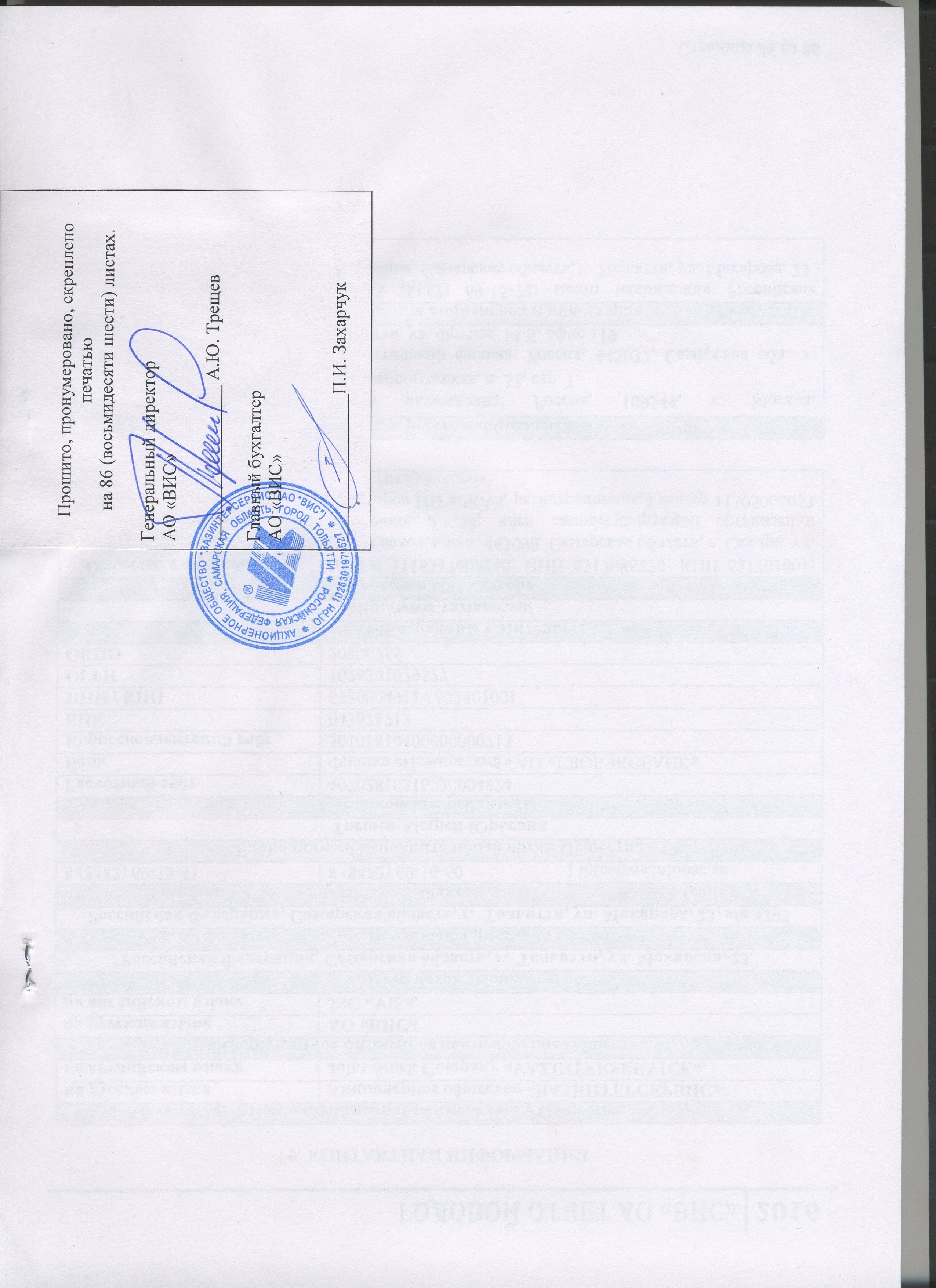 ФакторыТИП ФАКТОРАТИП ФАКТОРАФакторыСильные стороныСлабые стороныВнутренниеУникальная линейка продукции (автокомпоненты для автосборочных производств);Наличие СМК;Монополия на первичном рынке (ПАО «АВТОВАЗ») по позициям:Растяжка нижнего рычага передней подвески 2108-2904270, 2190-2904270;Ось промежуточной шестерни заднего хода 2181-1701092;Рычаги передней подвески 2190-2904020;Тормоз задний левый/правый 1118-3502010/11, 2105-3502010/11, 2108-3502010/11, 2121-3502010/11;Педаль сцепления и тормоза 2170-160200610, 2170-35040062031 2170-35040062031, 2171-350400610;Кронштейн опоры двигателя 11189-10115701, 21129-1001157-01. Монополия на GM-AVTOVAZ:2123-351000613 Вакуумный усилитель.Соответствие ТУ основного заказчика - ПАО «АВТОВАЗ»;Отлаженная система логистики поставок потребителям;Доверие к бренду, большой опыт и высокий стаж на рынке производителей автокомпонентов (26 лет).Обновление парка технологического оборудования.Отсутствие гибкости в ценовой политике АО «ВИС» (высокие цены по сравнению с конкурентами);Изношенность производственно-технической базы (48% оборудования старше 20 лет);Отсутствие НИОКР на предприятии;Недостаток производственных мощностей для увеличения объемов производства;Отсутствие гибкости при переходе на выпуск новой продукции (оборудование является специализированным);Сложная ситуация с квалифицированными трудовыми ресурсами на предприятии.ВнешниеВозможностиУгрозыВнешниеРасширение производственных линий;Освоение основных технологических пределов;Привлечение организаций к сотрудничеству (создание совместных предприятий) в сфере НИОКР;Привлечение к сотрудничеству в сфере производства сторонних организаций;Сотрудничество с предприятиями (новые потребители продукции АО «ВИС»).Потери позиций на первичном рынке (уменьшение опциона на поставки в ПАО «АВТОВАЗ», GM-AVTOVAZ);Растущее конкурентное давление (по тормозным колодкам, тягам);Привлечение основным заказчиком – ПАО «АВТОВАЗ» альтернативных поставщиков.Наименование учебного заведенияСпециальностьГод окончания учебного заведенияТольяттинский политехнический институт;Электроснабжение промышленных предприятий, городов и сельского хозяйства1986Поволжская академия государственной службы им. П.А. СтолыпинаГосударственное и муниципальное управление2004ПериодПериодНаименование организацииДолжностьспоНаименование организацииДолжность12.02.2011настоящее времяООО «Финполис»Директор23.03.201531.03.2016АО «Объединенные автомобильные технологии»Заместитель генерального директора по финансам01.04.2016настоящее времяАО «Объединенные автомобильные технологии»Первый заместитель генерального директора20.07.2015настоящее времяАО «ВИС»Член совета директоровНаименование учебного заведенияСпециальностьГод окончания учебного заведенияМосковский Государственный институт электронной техники, г. ЗеленоградСпециальность: Вычислительные машины, комплексы, системы и сети.1993Повышение квалификации/курсыПовышение квалификации/курсыПовышение квалификации/курсыОткрытый Университет ВеликобританииThe professional Certificate in MANAGEMENT (Менеджмент организации, финансы, маркетинг)2007«Минерва СНГ», г. МоскваОбучение стандартам СМК (ISO 9001, ISO TS 16949) и Логистическим системам ERP (MMOG)2008Faurecia UniversityТренировочный курс «Продажи и продвижение продукции» 2010ПериодПериодНаименование организацииДолжностьспоНаименование организацииДолжность30.11.2015 10.01.2016АО «Объединенные автомобильные технологии»Должность: Директор по продажам.11.01.201628.03.2016АО «Объединенные автомобильные технологии»Первый заместитель генерального директора29.03.2016по настоящее времяАО «Объединенные автомобильные технологии»Генеральный директорНаименование учебного заведенияСпециальностьГод окончания учебного заведенияПермский политехнический колледж им. Н.Г. СлавяноваАвтоматические системы и установки1993ПериодПериодНаименование организацииДолжностьспоНаименование организацииДолжность18.11.2013настоящее времяАО «Объединенные автомобильные технологии»Ведущий специалист 20.07.2015настоящее времяАО «ВИС»Член совета директоровНаименование учебного заведенияСпециальностьГод окончания учебного заведенияТольяттинский государственный университетАвтомобили и автомобильное хозяйство2002Образовательная автономная некоммерческая организация «Волжский университет имени В.Н. Татищева» (институт)Финансы и кредит2006ПериодПериодНаименование организацииДолжностьспоНаименование организацииДолжность01.03.201514.03.2016АО «Объединенные автомобильные технологии»Начальник отдела цен и анализа себестоимости15.03.2016настоящее времяАО «Объединенные автомобильные технологии»Руководитель департамента19.05.2014настоящее времяАО «ВИС»Член совета директоровНаименование учебного заведенияСпециальностьГод окончания учебного заведенияТольяттинское высшее военное строительное командное училищекомандная строительства зданий и сооружений, инженер по строительству и эксплуатации зданий и сооружений.1988 г.ПериодПериодНаименование организацииДолжностьспоНаименование организацииДолжность06.07.201116.12.2016АО «Объединенные автомобильные технологии»Ведущий специалист – начальник группы Наименование учебного заведенияСпециальностьГод окончания учебного заведенияТольяттинский политехнический институтПромышленная электроника1998Самарский государственный экономический университетЭкономика и управление на предприятии (машиностроение)2013ПериодПериодНаименование организацииДолжностьспоНаименование организацииДолжность09.201405.04.2016АО «ВИС»Генеральный директор08.201427.03.2016ООО «ЭВР»Генеральный директорНаименование учебного заведенияСпециальностьГод окончания учебного заведенияПоволжская государственная социально-гуманитарная академияэкономическая теория2011ПериодПериодНаименование организацииДолжностьспоНаименование организацииДолжность02.12.201425.03.2016ООО «Димитровградский завод автокомпонентов»Генеральный директор11.12.201428.03.2016ООО «ДЗР»Управляющий28.03.2016настоящее времяООО «ЭВР»Генеральный директор06.04.2016настоящее времяАО «ВИС»Генеральный директор25.07.2016настоящее времяАО «Мотор-Супер»Генеральный директорНаименование учебного заведенияСпециальностьГод окончания учебного заведенияТольяттинский химико-технологический колледж; специальность юриспруденцияЮрист1998Современный гуманитарный институт (г. Москва)Юриспруденция2001НОУ ДО «Школа права «Статут» (г. Москва) Специалист в области налогового права» (в объеме 72 часа)-2007ПериодПериодНаименование организацииДолжностьспоНаименование организацииДолжность01.03.201531.03.2016АО «Объединенные автомобильные технологии»Ведущий специалист 01.04.2016настоящее времяАО «Объединенные автомобильные технологии»Начальник бюроНаименование учебного заведенияСпециальностьГод окончания учебного заведенияГосударственное образовательное учреждение высшего профессионального образования «Самарский государственный экономический университет»Финансы и кредит2006Самарский государственный экономический университет Присуждена степень: кандидат экономических наук2008Диплом о профессиональной переподготовке в Институте профессиональной оценки по программе «Оценка стоимости предприятия (бизнеса)»2010ПериодПериодНаименование организацииДолжностьспоНаименование организацииДолжность29.05.2014настоящее времяАО «ОСВАР».Член совета директоров13.10.2015настоящее времяООО «ЭВР».Директор по экономике и персоналуНаименование учебного заведенияСпециальностьГод окончания учебного заведенияНОУ Самарская гуманитарная академияБухгалтерский учет и аудит1999ГОУ ВПО Самарский государственный экономический университетФинансы и кредит2006Петербургский энергетический институт повышения квалификации Минэнерго России,  курс: «Управление финансами в энергетике»2005ИПК госслужбы, курс: «Система внутреннего контроля энергокомпаний»2007Учебно-методический центр, курс «Новое в правовом регулировании имущественных отношений, бухгалтерском учете и отчетности, налогообложении юридических и физических лиц, финансах организаций (менеджмент и анализ) и аудите»2005ПериодПериодНаименование организацииДолжностьспоНаименование организацииДолжность19.04.201101.07.2016АО «Объединенные автомобильные технологии»Ведущий специалист30.04.2013настоящее времяАО «Мотор - Супер»Член совета директоровНаименование расходаСуммы, выплаченные в 2016 г., (руб.)Суммы, выплаченные 2017 г., (руб.)За аудиторские услуги 049 210№ п/пКонтрагентВид сделки№ договора, датаСумма (руб.)Существенные условия сделкиОрган, принявший решение об одобрении сделкиНаименование, номер и дата решения об одобрении сделки№п/пКонтрагентВид сделки№ (№ ВИС, № контрагента), дата договораСумма (руб.)Существенные условия сделкиЗаинтересованные лицаНаименование, номер и дата решения об одобрении сделки1ООО «ДИЗ»Договор на оказание услуг№ ООО «ДИЗ» – 9000/20 от 15.02.2016/№ АО «ВИС» - 8130 от 15.02.2016567 713,34 руб.без НДССтороны Договора: АО «ВИС», именуемое «Заказчик»,  ООО «ДИЗ», именуемое «Исполнитель»;Предмет Договора:1. В соответствии с Договором Исполнитель обязуется оказать Заказчику услуги, а Заказчик обязуется оплатить выполненные нижеприведенные услуги по доработке технологической оснастки на деталь 1118-3504152-11 «Кронштейн педали тормоза».2. Услуги считаются выполненными после подписания акта выполненных работ Исполнителем и Заказчиком.ООО «ОАТ» (лицо, которое имеет право распоряжаться более чем 20 процентами общего количества голосов, приходящихся на голосующие акции либо составляющие уставный капитал эмитента; лица принадлежат к той группе лиц, к которой принадлежит акционерное общество), Кочетков А.Е.(лицо осуществляет полномочия единоличного исполнительного органа акционерного общества; лицо принадлежит к той группе лиц, к которой принадлежит акционерное общество).Протокол СД № 2 от 28.03.20162ООО «Автосвет»Договор займа№ ООО «Автосвет» –0114-03/2016 от 14.03.2017/ № АО «ВИС» – 8090 от 14.03.20162 200 000 руб.Стороны Договора: АО «ВИС», именуемое «Займодавец»; ООО «Автосвет»), именуемое «Заемщик»; Предмет Договора:1. Заимодавец обязуется предоставить Заемщику заем в сумме 2 200 000 (Два миллиона двести тысяч) рублей 00 копеек;2. Выдача всей суммы займа или её части (транша) производится Заимодавцем на основании предоставленного письменного заявления Заемщика;Порядок и сроки предоставления займа:1. Заимодавец предоставляет заем на срок до 14 марта 2017 года (включительно);2. Заем предоставляется в безналичном порядке платежным поручением путем перечисления денежных средств на расчетный счет Заемщика;3. Срок предоставления займа исчисляется с момента поступления денежных средств на расчетный счет Заемщика;Порядок пользования Займом:За пользование займом Заемщик уплачивает Заимодавцу проценты из расчета годовой процентной ставки.ООО «ОАТ» (лицо, которое имеет право распоряжаться более чем 20 процентами общего количества голосов, приходящихся на голосующие акции либо составляющие уставный капитал эмитента; лица принадлежат к той группе лиц, к которой принадлежит акционерное общество), Кочетков А.Е.(лицо осуществляет полномочия единоличного исполнительного органа акционерного общества; лицо принадлежит к той группе лиц, к которой принадлежит акционерное общество).Протокол СД № 2 от 28.03.20163АО «ДААЗ»Соглашение о переводе долга№ АО «ДААЗ» - 0001-24/216/№ АО «ВИС» -    8111 от 27.04.201645 194 долларов СШАСтороны Соглашения: АО «ДААЗ», именуемое «Должник»;АО «ВИС», именуемое «Новый Должник»;Предмет Соглашения:1. Должник частично передает, а Новый должник принимает часть долга (задолженность по оплате поставленного товара) в сумме 45 194 (Сорок пять тысяч сто девяносто четыре) доллара США, возникшего по контракту поставки Цилиндра главного гидропривода тормозов № 0001-24/399 от 30.05.2013, заключенному между Должником и Zhejiang Zhong Chang Auto Parts Co. Ltd (далее – «Кредитор»);2. Обязательство Должника переходит к Новому Должнику с момента вступления Соглашения в силу при условии передачи документов, подтверждающих сумму долга по акту приема-передачи документов и получения письменного согласия Кредитора;3. Обязательства Должника перед Кредитором прекращается с момента вступления Соглашения в силу и получения письменного согласия Кредитора;Обязанности должника:1. В течение 5 рабочих дней с момента подписания Соглашения передать Новому должнику копии документов по акту приема-передачи;2. Сообщить Новому должнику все сведения, имеющие значение для осуществления перевода долга. Сведения должны быть предоставлены в письменном виде до подписания Соглашения.ООО «ОАТ» (лицо, которое имеет право распоряжаться более чем 20 процентами общего количества голосов, приходящихся на голосующие акции либо составляющие уставный капитал эмитента; лица принадлежат к той группе лиц, к которой принадлежит акционерное общество), Трещев А.Ю. (лицо осуществляет полномочия единоличного исполнительного органа акционерного общества; лицо принадлежит к той группе лиц, к которой принадлежит акционерное общество).Протокол № СД 4 от 15.04.20164АО «Мотор-Супер»Дополнительное соглашение № 4 от 18.04.2016  к договору № 143/7265 от 01.04.2013 ДС от 18.04.2016№ АО «Мотор-Супер» – 114 от 18.04.2016/,№ АО «ВИС»  – 7265 от 18.04.201611 056 979,95 руб.Стороны Соглашения: АО «ВИС», именуемое «Поставщик»; АО «Мотор-Супер», именуемое «Покупатель»Предмет Соглашения:Ввести в Договор дополнительную спецификацию на поставку продукции с 01.01.2016 по 31.12.2016:Сумма поставок на момент заключения Соглашения составляет 11 056 979 (Одиннадцать миллионов пятьдесят шесть тысяч девятьсот семьдесят девять) рублей 95 копеек, в том числе НДС 1 686 657 (Один миллион шестьсот восемьдесят шесть тысяч шестьсот пятьдесят семь) рублей 96 копеек;Пункт 3.2. Договора изменить, изложив в следующей редакции: «Поставщик вправе выходить с предложением об увеличении согласованной договорной цены не чаще 1 (одного) раза в течение года. Предложение по изменению цены на продукцию Поставщик предоставляет Покупателю в виде уведомления (письма, телеграммы, факсимильного сообщения, протокола согласования цен) с приложением калькуляции и расшифровок статей затрат, обосновывающих их изменение, не менее чем за 30 дней до наступления периода поставки, в котором вводятся новые цены. Исчисление 30-дневного срока начинается с момента предоставления всех документов для рассмотрения удорожания (калькуляции, расшифровки и подтверждающие документы). Отсутствие части документов является основанием для отклонения Покупателем удорожания. Покупатель за 10 дней до начала периода поставки сообщает Поставщику своё решение по предложенному изменению цен. В случае несогласования цены, продукция отгружается по действующим ценам до момента согласования новой цены»;Стороны не применяют нормы статьи 317.1 Гражданского кодекса РФ к правоотношениям сторон по Договору;Продлить срок действия Договора по 31.12.2016 включительно.ООО «ОАТ» (лицо, которое имеет право распоряжаться более чем 20 процентами общего количества голосов, приходящихся на голосующие акции либо составляющие уставный капитал эмитента; лица принадлежат к той группе лиц, к которой принадлежит акционерное общество), Трещев А.Ю. (лицо осуществляет полномочия единоличного исполнительного органа акционерного общества; лицо принадлежит к той группе лиц, к которой принадлежит акционерное общество).Протокол СД № 5 от 02.06.20165АО «СМЗ»Договор займа№ АО «СМЗ» – 0127-05/2016 от 27.05.2016/№ АО «ВИС» – 8121 от  27.05.201628 000 000 руб.Стороны Договора: АО «ВИС», именуемое «Займодавец»; АО «СМЗ, именуемое «Заемщик»; Предмет Договора:1. Заимодавец обязуется предоставить Заемщику заем в сумме 28 000 000 (Двадцать восемь миллионов) рублей 00 копеек;2. Выдача всей суммы займа или её части (транша) производится Заимодавцем на основании предоставленного письменного заявления Заемщика;Порядок и сроки предоставления займа:1. Заимодавец предоставляет заем на срок до 27 мая 2017 года (включительно);2. Срок предоставления займа исчисляется с момента поступления денежных средств на расчетный счет Заемщика;Порядок пользования займом:1. За пользование займом Заемщик уплачивает Заимодавцу проценты из расчета годовой процентной ставки.ООО «ОАТ» (лицо, которое имеет право распоряжаться более чем 20 процентами общего количества голосов, приходящихся на голосующие акции либо составляющие уставный капитал эмитента; лица принадлежат к той группе лиц, к которой принадлежит акционерное общество), Трещев А.Ю. (лицо осуществляет полномочия единоличного исполнительного органа акционерного общества; лицо принадлежит к той группе лиц, к которой принадлежит акционерное общество).Протокол СД № 5 от 02.06.20166ООО «ДААЗ Штамп»Договор займа№ ООО «ДААЗ Штамп» -0027-05/2016 от 27.05.2016/ № АО «ВИС» - 8120 от 27.05.201628 000 000 руб.Стороны Договора: АО «ВИС», именуемое «Займодавец»; ООО «ДААЗ Штамп», именуемое «Заемщик»;Предмет Договора:1. Заимодавец обязуется предоставить Заемщику заем на условиях, оговоренных в Договоре, в сумме 28 000 000 (Двадцать восемь миллионов) рублей 00 копеек;2. Выдача всей суммы займа или её части (транша) производится Заимодавцем на основании предоставленного письменного заявления Заемщика;3. Заемщик осуществляет возврат займа и уплачивает проценты за пользование займом в порядке, установленном Договором;Порядок и сроки предоставления займа:1. Заимодавец предоставляет заем на срок до 27 мая 2017 года (включительно);2. Срок предоставления займа исчисляется с момента поступления денежных средств на расчетный счет Заемщика;Порядок пользования займом:1. За пользование займом Заемщик уплачивает Заимодавцу проценты из расчета годовой процентной ставки.ООО «ОАТ» (лицо, которое имеет право распоряжаться более чем 20 процентами общего количества голосов, приходящихся на голосующие акции либо составляющие уставный капитал эмитента; лица принадлежат к той группе лиц, к которой принадлежит акционерное общество), Трещев А.Ю. (лицо осуществляет полномочия единоличного исполнительного органа акционерного общества; лицо принадлежит к той группе лиц, к которой принадлежит акционерное общество).Протокол СД № 5 от 02.06.20167АО «ОСВАР»Договор займа№ АО «ОСВАР» – 0227-05/2016  от 27.05.2016/ № АО «ВИС» - 8119 от 27.05.201628 000 000 руб.Стороны Договора: АО «ВИС», именуемое «Займодавец»; АО «ОСВАР», именуемое «Заемщик»;Предмет Договора:1. Заимодавец обязуется предоставить Заемщику заем в сумме 28 000 000 (Двадцать восемь миллионов) рублей 00 копеек;2. Выдача всей суммы займа или её части (транша) производится Заимодавцем на основании предоставленного письменного заявления Заемщика;Порядок и сроки предоставления займа:1. Заимодавец предоставляет заем на срок до 27 мая 2017 года (включительно);2. Срок предоставления займа исчисляется с момента поступления денежных средств на расчетный счет Заемщика;Порядок пользования займом:1. За пользование займом Заемщик уплачивает Заимодавцу проценты из расчета годовой процентной ставки;ООО «ОАТ» (лицо, которое имеет право распоряжаться более чем 20 процентами общего количества голосов, приходящихся на голосующие акции либо составляющие уставный капитал эмитента; лица принадлежат к той группе лиц, к которой принадлежит акционерное общество), Трещев А.Ю. (лицо осуществляет полномочия единоличного исполнительного органа акционерного общества; лицо принадлежит к той группе лиц, к которой принадлежит акционерное общество).Протокол СД № 5 от 02.06.20168ООО «Автосвет»Дополнительное соглашение № 1  от 18.04.2016 к договору займа № 0114-03/2016 от 14.03.2016 ДС от 18.04.2016№ ООО «Автосвет» –б/н от 18.04.2016 / № АО «ВИС» – 8090 от 14.03.201612 000 000 руб.Стороны Соглашения: АО «ВИС», именуемое «Займодавец»; ООО «Автосвет», именуемое «Заемщик»;Предмет Соглашения:Пункт 1.1 Договора изменить, изложив в следующей редакции:«Заимодавец обязуется предоставить Заемщику заем на условиях, оговоренных в Договоре, в сумме 12 000 000 (Двенадцать миллионов) рублей 00 копеек».ООО «ОАТ» (лицо, которое имеет право распоряжаться более чем 20 процентами общего количества голосов, приходящихся на голосующие акции либо составляющие уставный капитал эмитента; лица принадлежат к той группе лиц, к которой принадлежит акционерное общество), Трещев А.Ю. (лицо осуществляет полномочия единоличного исполнительного органа акционерного общества; лицо принадлежит к той группе лиц, к которой принадлежит акционерное общество).Протокол СД № 5 от 02.06.20169ООО «ДИЗ»Договор займа№ ООО «ДИЗ» –  0109-06/2016/ № АО «ВИС» - 8125 от 09.06.2016 8 500 000 руб.Стороны Договора: АО «ВИС», именуемое «Займодавец»; ООО «ДИЗ», именуемое «Заемщик»;Предмет Договора:1. Заимодавец обязуется предоставить Заемщику заем на условиях, оговоренных в Договоре, в сумме 8 500 000 (Восемь миллионов пятьсот тысяч) рублей;2. Выдача всей суммы займа или её части (транша) производится Заимодавцем на основании предоставленного письменного заявления Заемщика;Порядок и сроки предоставления займа:1. Заимодавец предоставляет заем на срок до 09 июня 2017 года (включительно);2. Срок предоставления займа исчисляется с момента поступления денежных средств на расчетный счет Заемщика;Порядок пользования займом:1. За пользование займом Заемщик уплачивает Заимодавцу проценты из расчета годовой процентной ставки.Порядок возвращения займа:Заемщик обязуется возвратить заем до 09 июня 2017 года  включительно.ООО «ОАТ» (лицо, которое имеет право распоряжаться более чем 20 процентами общего количества голосов, приходящихся на голосующие акции либо составляющие уставный капитал эмитента; лица принадлежат к той группе лиц, к которой принадлежит акционерное общество), Трещев А.Ю. (лицо осуществляет полномочия единоличного исполнительного органа акционерного общества; лицо принадлежит к той группе лиц, к которой принадлежит акционерное общество).Протокол СД № 6 от 29.07.201610ООО «Димитровградский завод автокомпонентов»Договор займа№ ООО «ДЗА» – 0209-06/2016 от 09.06.2016 /  № АО «ВИС» – 8124 от  09.06.201614 640 000 руб.Стороны Договора: АО «ВИС», именуемое «Займодавец»; ООО «Димитровградский завод автокомпонентов», именуемое «ЗаемщикПредмет Договора:1. Заимодавец обязуется предоставить Заемщику заем на условиях, оговоренных в Договоре, в сумме 14 640 000 (Четырнадцать миллионов шестьсот сорок тысяч) рублей;2. Выдача всей суммы займа или её части (транша) производится Заимодавцем на основании предоставленного письменного заявления Заемщика;Порядок и сроки предоставления займа1. Заимодавец предоставляет заем на срок до 09 июня 2017 года (включительно);2. Срок предоставления займа исчисляется с момента поступления денежных средств на расчетный счет Заемщика;Порядок пользования займом:1. За пользование займом Заемщик уплачивает Заимодавцу проценты из расчета годовой процентной ставки.Порядок возвращения займа:Заемщик обязуется возвратить заем до 09 июня 2017 года включительно.ООО «ОАТ» (лицо, которое имеет право распоряжаться более чем 20 процентами общего количества голосов, приходящихся на голосующие акции либо составляющие уставный капитал эмитента; лица принадлежат к той группе лиц, к которой принадлежит акционерное общество), Трещев А.Ю. (лицо осуществляет полномочия единоличного исполнительного органа акционерного общества; лицо принадлежит к той группе лиц, к которой принадлежит акционерное общество).Протокол СД № 6 от 29.07.201611ООО «ДЗПМ»Дополнительное соглашение от 18.12.2015 к договору поставки № 113-ДЗПМ от 01.12.2011ДС от 18.12.2016№ ООО «ДЗПМ»  -  б/н от 18.12.2015 / № АО «ВИС» - 6824 от 18.12.20154 720 236,00 руб.Стороны Соглашения: АО «ВИС», именуемое «Покупатель»; ООО «ДЗПМ», именуемое «Поставщик»;Предмет Соглашения:1. Продлить срок действия Договора по 31 декабря 2016 г.;2. Спецификация № 4 к Договору прекращает свое действие с 01 января 2016 г.;3. Принять приложение № 2 к Договору в новой редакции:3.Ориентировочная сумма Договора на момент заключения Соглашения составляет 24 358 727 (Двадцать четыре миллиона триста пятьдесят восемь тысяч семьсот двадцать семь) рублей 73 копейки, в том числе НДС (18 %) 3 715 738 (Три миллиона семьсот пятнадцать тысяч семьсот тридцать восемь) рублей 13 копеек;5. Сумма поставок по спецификации № 5 с 01 января 2016 г. по 31 декабря 2016 г. ориентировочно составляет 4 720 236 (Четыре миллиона семьсот двадцать тысяч двести тридцать шесть) рублей, в том числе НДС (18 %) 720 036 (Семьсот двадцать тысяч тридцать шесть) рублей;6. Пункт 13.12 Договора изложить в следующей редакции: «Договор вступает в силу с момента его подписания Сторонами и действует по 31 декабря 2016 г., а в части исполнения обязательств – до полного их исполнения»;7. Соглашение вступает в силу с момента подписания и распространяет свое действие на отношения Сторон, возникшие с 01.01.2016 и действует по 31.12.2016.ООО «ОАТ» (лицо, которое имеет право распоряжаться более чем 20 процентами общего количества голосов, приходящихся на голосующие акции либо составляющие уставный капитал эмитента; лица принадлежат к той группе лиц, к которой принадлежит акционерное общество), Трещев А.Ю. (лицо осуществляет полномочия единоличного исполнительного органа акционерного общества; лицо принадлежит к той группе лиц, к которой принадлежит акционерное общество).Протокол СД № 6 от 29.07.201612АО «РЭБ» Договор поручительства № АО «РЭБ» - 16249/ДП-10 от 26.08.2016 / № АО «ВИС» – 8153 от 26.08.201630 000 000 руб.Стороны Соглашения: АО «ВИС», именуемое «Поручитель»; КБ «РЭБ» (АО), именуемое «Банк» или «Кредитор»;Предмет Договора:1. По Договору Поручитель обязывается перед Банком отвечать за исполнение части обязательств ООО «ЭВР» (ОГРН 1126324006566) (далее «Заемщик») вытекающих из кредитного договора № 16249 между Кредитором и Заемщиком (далее «Кредитный договор») в сумме, не превышающей 30 000 000 (Тридцать миллионов) рублей (далее «Лимит ответственности»), включая Обязательства:- по возврату кредита/кредитов в рамках Кредитного договора в сумме в 300 000 000 (Триста миллионов) рублей, подлежащего/подлежащих погашению в срок до 31.08.2018 (включительно) в соответствии с нижеприведенным графиком лимита задолженности:- по уплате процентов за пользование кредитом/кредитами в рамках Кредитного договора по ставке 20 (Двадцать) процентов годовых, начисляемых на сумму использованного и непогашенного основного долга, и подлежащих уплате Заемщиком не позднее последнего рабочего дня каждого календарного месяца, а также в дату окончательного погашения кредита;- в том числе по уплате процентов по ставке, измененной Кредитором в одностороннем порядке в соответствии с условиями Кредитного договора в случае:1) увеличения следующих процентных индикаторов:а. ключевой ставки Банка России;и/илиб. ставок привлечения депозитов Банка России;и/илив. ставок по привлечению ликвидности;и/илиг. ставок российского денежного рынка:MIBID (Moscow Interbank Bid Rate), срок – от 91 дня до 180 дней;MIBOR (Moscow InterBank Offered Rate), срок – от 91 дня до 180 дней;MIACR (Moscow InterBank Actual Credit Rate), срок – от 91 дня до 180 дней;MosIBOR (Moscow InterBank Offered Rate), срок – 6 месяцев;MosPRIME Rate (Moscow Prime Offered Rate) срок – 6 месяцев.При одновременном изменении двух и более процентных индикаторов для определения новой процентной ставки в расчет принимаются значения индикатора, изменившегося на большую величину;2) изменения условий формирования ставок на финансовых рынках Российской Федерации, а также исходя из складывающегося уровня процентных ставок на рынке кредитных ресурсов;новая процентная ставка начинает действовать через 7 (Семь) календарных дней с даты направления письменного уведомления об изменении процентной ставки. Уведомление считается направленным в момент сдачи его в организацию связи, если оно направлено Заемщику заказным почтовым отправлением с уведомлением о вручении;по уплате комиссии за открытие лимита задолженности в размере 1 500 000 (Один миллион пятьсот тысяч) рублей (в том числе НДС), начисляемой Кредитором и уплачиваемой Заемщиком в соответствии с Кредитным договором;по уплате повышенных процентов в размере 40 (Сорок) процентов годовых, начисляемых Кредитором в случае возникновения просроченной задолженности по основному долгу и уплачиваемых Заемщиком в соответствии с Кредитным договором в дату окончательного фактического погашения соответствующей просроченной задолженности по основному долгу;по уплате пени в размере 0,1 (Ноль целых одна десятая) процента, начисляемой Кредитором в случае возникновения просроченной задолженности по процентам и уплачиваемой Заемщиком в соответствии с Кредитным договором в дату окончательного фактического погашения соответствующей просроченной задолженности по процентам/комиссии;при невыполнении условия поддерживать ежемесячный чистый кредитовый оборот по расчетным счетам Заемщика, открытым в Банке, в размере не менее 80 % от совокупных чистых кредитовых оборотов процентная ставка увеличивается на 2 % (Два) процента годовых и устанавливается с месяца, следующего за месяцем, в котором было нарушено данное условие. При последующем выполнении условия процентная ставка устанавливается в первоначальном  размере начиная с месяца, следующего за месяцем выполнения условий Кредитного договора;по уплате пени в размере 0,01 (Ноль целых одна сотая) процента от максимальной суммы лимита задолженности за каждый день просрочки, начисляемой Кредитором в случае непредоставления или несвоевременного предоставления Заемщиком документов, указанных в Кредитном договоре;в случае неисполнения любого из обязательств по регистрации договоров залога и предоставлению одобрений уполномоченных органов управления залогодателей/поручителей Заемщик обязан уплатить Кредитору неустойку в размере 0,01 % (Ноль целых одна сотая) процента от максимальной суммы лимита задолженности за каждый день невыполнения обязательства по дату исполнения включительно;по уплате неустойки в размере 0,1 (Ноль целых одна десятая) процента от залоговой стоимости того предмета залога, обязательства по страхованию которого не исполнены, за каждый день невыполнения обязательства по страхованию имущества по дату исполнения включительно, в случае неисполнения Заемщиком обязательства, предусмотренного Кредитным договором;по возмещению Кредитору расходов и потерь, которые он может понести в связи с исполнением своих обязательств по Кредитному договору  и подлежащих возмещению Заемщиком в соответствии с условиями Кредитного договора, а также в связи с неисполнением или ненадлежащим исполнением обязательств Заемщиком по Кредитному договору.В соответствии с Кредитным договором Кредитор имеет право потребовать исполнения Заемщиком денежных обязательств досрочно при наличии обстоятельств, свидетельствующих о том, что предоставленный(-ые) кредит/кредиты не будет(-ут) возвращен(-ы) в срок, и иных обстоятельств, указанных в Кредитном договоре. При наступлении любого (любых) из обстоятельств, являющихся в соответствии с Кредитным договором основанием потребовать досрочного исполнения Заемщиком обязательств, Кредитор имеет право (но не обязан) направить Заемщику соответствующее письменное уведомление. Заемщик обязан исполнить требования, содержащиеся в письменном уведомлении, в срок не позднее 5 (Пяти) календарных дней с момента получения Заемщиком письменного уведомления Кредитора в соответствии с условиями Кредитного договора;2. В случае неисполнения или ненадлежащего исполнения Заемщиком обязательств, в том числе при направлении требования о досрочном исполнении Обязательств, такие Обязательства будут исполнены в полном объеме Поручителем в порядке, предусмотренном Договором;3. Поручительство по Договору является солидарным;4. Сумма принятого обеспечения по Договору поручительства составляет 30 000 000 (Тридцать миллионов) рублей. Установление суммы принятого обеспечения является основанием для отражения этой суммы в бухгалтерском учете Банка;Порядок исполнения Поручителем обязательств. Права и обязательства Банка и Поручителя:1. В случае неисполнения или ненадлежащего исполнения Заемщиком обязательств Поручитель обязан по письменному требованию Банка исполнить денежные обязательства по Договору путем перечисления денежных средств в размере неисполненного обязательства в течение 5 (Пяти) календарных дней с даты получения такого требования;2. Поручитель настоящим заранее одобряет (предоставляет заранее данный акцепт) Банку право списания банковским ордером без дополнительных распоряжений со счета Поручителя, открытого в Банке в валюте обязательств, а при недостаточности или отсутствии денежных средств на нем, с любых других банковских счетов Поручителя, открытых в Банке, денежных средств в счет погашения обязательств по Договору в размере, необходимом для погашения обязательств по Кредитному договору;3. В целях исполнения Поручителем обязательств по Договору и удовлетворения Банком своих требований Банк на основании заранее данного акцепта Поручителя, имеет право списания средств со счетов Поручителя, открытых в Банке, с последующим уведомлением о факте списания;4. Датой исполнения обязательства Поручителя по Договору считается, в зависимости от способа исполнения обязательств Поручителя по Договору, дата списания денежных средств со счетов Поручителя в Банке или дата зачисления денежных средств, перечисленных Поручителем со своих счетов, открытых в других кредитных организациях, на ссудные счета и счета по учету доходов Банка;5. В случае неисполнения или ненадлежащего исполнения Поручителем обязательств по Договору, Поручитель обязан уплатить Банку пеню в размере 0,1 (Ноль целых одна десятая) процента от суммы неисполненного или ненадлежащим образом исполненного обязательства за каждый день просрочки. Пеня начисляется, начиная с даты, следующей за датой неисполнения или ненадлежащего исполнения Поручителем обязательств по Договору, и по дату полного надлежащего исполнения им таких обязательств включительно. Пеня уплачивается Поручителем в дату исполнения просроченного Обязательства и считается признанной Поручителем в дату ее уплаты;6. Неосуществление Банком своих прав, предусмотренных Договором, не является отказом Банка от осуществления таких прав в последующем. Единичное или частичное осуществление Банком своих прав, предоставленных ему Договором, не является основанием для прекращения иных прав, имеющихся у Банка в соответствии с Договором.Банк либо лицо, получившее право требования по настоящему Договору, передает всю имеющуюся информацию, определенную действующим законодательством Российской Федерации и содержащуюся в кредитной истории Поручителя (субъекта кредитной истории), в бюро кредитных историй, включенные в государственный реестр бюро кредитных историй;Прочие условия:1. Поручитель выражает Банку согласие отвечать за исполнение Заемщиком обязательств, в соответствии с условиями Кредитного договора, в том числе в случае увеличения Кредитором процентной ставки в одностороннем порядке, но не более, чем на 50 (Пятьдесят) процентов и/или в случае увеличения срока Кредитного договора, но не более чем на 3 (Три года), в пределах Лимита ответственности;2. В случае перехода в порядке правопреемства прав и обязанностей Заемщика по Кредитному договору к другому лицу и/или перевода долга по Кредитному договору Поручитель выражает Банку согласие отвечать за нового Заемщика по Кредитному договору.ООО «ОАТ» (лицо, которое имеет право распоряжаться более чем 20 процентами общего количества голосов, приходящихся на голосующие акции либо составляющие уставный капитал эмитента; лица принадлежат к той группе лиц, к которой принадлежит акционерное общество), Трещев А.Ю. (лицо осуществляет полномочия единоличного исполнительного органа акционерного общества; лицо принадлежит к той группе лиц, к которой принадлежит акционерное общество).ООО «ЭВР» (Общество имеет право распоряжаться более чем 20% доли состав-ляющей уставный ка-питал данного лица) Протокол СД № 7 от 25.07.201613ООО «Автосвет»Дополнительное соглашение № 2 от 10.08.2016 к договору займа 0114-03/2016 от 14.03.2016ДС от 10.08.2016№ ООО «Автосвет» -б/н от 10.08.2016 / № АО «ВИС» – 8090 от 14.03.201622 000 000 руб.Стороны Соглашения: АО «ВИС», именуемое «Займодавец»; ООО «Автосвет», именуемое «Заемщик»;Предмет Соглашения:Пункт 1.1 Договора изложить в нижеследующей редакции:«Заимодавец обязуется предоставить Заемщику заем на условиях, оговоренных в Договоре, в сумме 22 000 000 (Двадцать два миллиона) рублей 00 копеек».ООО «ОАТ» (лицо, которое имеет право распоряжаться более чем 20 процентами общего количества голосов, приходящихся на голосующие акции либо составляющие уставный капитал эмитента; лица принадлежат к той группе лиц, к которой принадлежит акционерное общество), Трещев А.Ю. (лицо осуществляет полномочия единоличного исполнительного органа акционерного общества; лицо принадлежит к той группе лиц, к которой принадлежит акционерное общество).Протокол СД № 7 от 25.07.201614АО «РЭБ»Договор поручительства № АО «РЭБ» -16249/ДП-10 от 22.09.2016 /№ АО «ВИС»  – 8153 от 22.09.201630 000 000 руб.Стороны Соглашения: АО «ВИС», именуемое «Поручитель»; КБ «РЭБ» (АО), именуемое «Банк» или «Кредитор»; ООО «ЭВР», именуемое «Заемщик»;Предмет договораПо Договору Поручитель обязывается перед Банком отвечать за исполнение Заемщиком Обязательств в  пределах 30 000 000 (Тридцать миллионов) рублей, включая Обязательства:-  по возврату Кредита/Кредитов в рамках Кредитного договора, заключенного на сумму 230 000 000,00 (Двести тридцать миллионов) рублей, подлежащего/подлежащих погашению в срок до 21.09.2018 г. (включительно)  в соответствии со следующим графиком Лимита задолженности:по уплате процентов за пользование Кредитом/Кредитами в рамках Кредитного договора по ставке 20% (Двадцать) процентов годовых, начисляемых на сумму использованного и непогашенного Основного долга, и подлежащих уплате Заемщиком не позднее последнего рабочего дня каждого календарного месяца, а также в Дату погашения Кредита;в том числе по уплате процентов по ставке, измененной Кредитором в одностороннем порядке в соответствии с условиями Кредитного договора в случае:увеличения следующих процентных индикаторов:ключевой ставки Банка России;и/илиставок привлечения депозитов Банка России;и/илиставок по привлечению ликвидности;и/илиставок российского денежного рынка:MIBID (Moscow Interbank Bid Rate), срок – от 91 дня до 180 дней;MIBOR (Moscow InterBank Offered Rate), срок – от 91 дня до 180 дней;MIACR (Moscow InterBank Actual Credit Rate), срок – от 91 дня до 180 дней;MosIBOR (Moscow InterBank Offered Rate), срок – 6 месяцев;MosPRIME Rate (Moscow Prime Offered Rate) срок – 6 месяцев.При одновременном изменении двух и более процентных индикаторов для определения новой процентной ставки в расчет принимаются значения индикатора, изменившегося на большую величину.изменения условий формирования ставок на финансовых рынках Российской Федерации, а также исходя из складывающегося уровня процентных ставок на рынке кредитных ресурсов;новая процентная ставка начинает действовать через 7 (Семь) календарных дней с даты направления письменного уведомления об изменении процентной ставки. Указанное уведомление считается направленным в момент сдачи его в организацию связи, если оно направлено Заемщику заказным почтовым отправлением с уведомлением о вручении;по уплате Комиссии за открытие Лимита задолженности  в размере 1 150 000,00 (Один миллион сто пятьдесят тысяч) рублей (в том числе НДС), начисляемой Кредитором и уплачиваемой Заемщиком в соответствии с пунктом 6.7 Кредитного договора;по уплате повышенных процентов в размере 40% (Сорок) процентов годовых, начисляемых Кредитором в случае возникновения просроченной задолженности по Основному долгу и уплачиваемых Заемщиком в соответствии с пунктом 11.2 Кредитного договора в дату окончательного фактического погашения соответствующей просроченной задолженности по Основному долгу;по уплате пени в размере 0,1% (Ноль целых одна десятая)  процента, начисляемой Кредитором в случае возникновения просроченной задолженности по процентам и уплачиваемой Заемщиком в соответствии с пунктом 11.3 Кредитного договора в дату окончательного фактического погашения соответствующей просроченной задолженности по процентам/Комиссии;по уплате процентов по ставке, указанной в п. 6.1 Кредитного договора (с учетом ее изменения в соответствии с п. 6.2 Кредитного договора) увеличенной на 2% (Два) процента годовых при невыполнении Заемщиком условий пп. 13) п 9.1 Кредитного договора. При последующем выполнении Заемщиком условий пп.13) п. 9.1 Кредитного договора, процентная ставка устанавливается в размере, указанном в п. 6.1 Кредитного договора (с учетом ее изменения в соответствии с п. 6.2 Кредитного договора), начиная с месяца, следующего за месяцем выполнения условий, указанных в пп. 13) п. 9.1 Кредитного договора;  по уплате пени в размере 0,01% (Ноль целых одна сотая) процента от максимальной суммы Лимита задолженности за каждый день просрочки, начисляемой Кредитором в случае непредоставления или несвоевременного предоставления Заемщиком документов, указанных в пунктах 9.3. и 9.4 Кредитного договора, что предусмотрено п. 11.5 Кредитного договора;по уплате неустойки в размере 0,01%  (Ноль целых одна сотая) процента от  максимальной суммы Лимита задолженности  за каждый день неисполнения обязательства по дату исполнения включительно, в случае неисполнения Заемщиком любого из обязательств, указанных в пп. 15)  и/или пп. 16)  и/или пп. 17) и/или пп.18) п.9.1 Кредитного договора, что предусмотрено п. 11.6 Кредитного договора;по уплате неустойки в размере 0,1%  (Ноль целых одна десятая) процента от залоговой стоимости  того предмета залога, обязательства по страхованию которого не исполнены, за каждый день невыполнения обязательства по дату исполнения включительно, в случае неисполнения Заемщиком обязательства, предусмотренного пп. 19) и пп.20)  п.9.1 Кредитного договора, что предусмотрено п.11.7 Кредитного договора;по возмещению Кредитору расходов и потерь, которые он может понести в связи с исполнением своих обязательств по Кредитному договору  и подлежащих возмещению Заемщиком в соответствии с условиями Кредитного договора, а также в связи с неисполнением или ненадлежащим исполнением Обязательств Заемщиком по Кредитному договору.В соответствии с Кредитным договором Кредитор имеет право потребовать исполнения Заемщиком денежных обязательств досрочно при наличии обстоятельств, свидетельствующих о том, что предоставленный(-ые) Кредит/Кредиты не будет(-ут) возвращен(-ы) в срок, и иных обстоятельств, указанных в Кредитном договоре. При наступлении любого (любых) из обстоятельств, являющихся в соответствии с Кредитным договором основанием потребовать досрочного исполнения Заемщиком Обязательств, Кредитор имеет право (но не обязан) направить Заемщику соответствующее письменное уведомление. Заемщик обязан исполнить требования, содержащиеся в письменном уведомлении, в срок не позднее 5 (Пяти) календарных дней с момента получения Заемщиком письменного уведомления Кредитора в соответствии с условиями Кредитного договора.В случае неисполнения или ненадлежащего исполнения Заемщиком Обязательств, в том числе при направлении требования о досрочном исполнении Обязательств, такие Обязательства будут исполнены   Поручителем в сумме, не превышающей предел ответственности Поручителя по Обязательствам Заемщика  (п.2.1 Договора), в порядке, предусмотренном статьей 3 Договора.Поручительство по Договору является солидарным.Сумма принятого обеспечения по настоящему договору поручительства составляет 30 000 000,00 (Тридцать  миллионов) рублей. Установление в данном пункте настоящего договора суммы принятого обеспечения является основанием для отражения этой суммы в бухгалтерском учете Банка.Ответственность Поручителя за неисполнение или ненадлежащие исполнение обязательств по настоящему Договору (п. 3.9. Договора) не ограничивается суммой, на которую выдано поручительство (п.2.1 Договора).   Частичное исполнение Заемщиком Обязательств не уменьшает ответственность Поручителя по Обязательствам Заемщика, пределы которой установлены в п.2.1 Договора.ООО «ОАТ» (лицо, которое имеет право распоряжаться более чем 20 процентами общего количества голосов, приходящихся на голосующие акции либо составляющие уставный капитал эмитента; лица принадлежат к той группе лиц, к которой принадлежит акционерное общество), Трещев А.Ю. (лицо осуществляет полномочия единоличного исполнительного органа акционерного общества; лицо принадлежит к той группе лиц, к которой принадлежит акционерное общество).ООО «ЭВР»(Общество имеет право распоряжаться более чем 20% доли состав-ляющей уставный капитал данного лица) Протокол  СД № 8 от 21.09.201615КБ «РЭБ» (АО) Договор поручительства № КБ «РЭБ» (АО) – 16250/ДП-10 от 03.11.2016 /№ АО «ВИС» – 8174 от 03.11.201610 000 000,00 руб.Стороны Соглашения: АО «ВИС», именуемое «Поручитель»; КБ «РЭБ» (АО), именуемое «Банк» или «Кредитор»; АО «Торговый дом ОАТ», именуемое «Заемщик»;Предмет договораПо Договору Поручитель обязывается перед Банком отвечать за исполнение Заемщиком Обязательств в пределах 10 000 000,00 (Десяти миллионов) рублей, включая Обязательства:- по возврату Кредита/Кредитов в рамках Кредитного договора в полной сумме 350 000 000,00 (Триста пятьдесят миллионов) рублей, подлежащего/подлежащих погашению в срок до 02.11.2018 г. (включительно)  в соответствии со следующим графиком Лимита задолженности:- по уплате процентов за пользование Кредитом/Кредитами в рамках Кредитного договора по ставке 17% (Семнадцать) процентов годовых, начисляемых на сумму использованного и непогашенного Основного долга, и подлежащих уплате Заемщиком не позднее последнего рабочего дня каждого календарного месяца, а также в Дату окончательного погашения Кредита;- в том числе по уплате процентов по ставке, измененной Кредитором в одностороннем порядке в соответствии с условиями Кредитного  договора в случае: увеличения следующих процентных индикаторов:ключевой ставки Банка России;и/илиставок привлечения депозитов Банка России;и/илиставок по привлечению ликвидности;и/илиставок российского денежного рынка:-MIBID (Moscow Interbank Bid Rate), срок – от 91 дня до 180 дней;-MIBOR (Moscow InterBank Offered Rate), срок – от 91 дня до 180 дней;-MIACR (Moscow InterBank Actual Credit Rate), срок – от 91 дня до 180 дней;-MosIBOR (Moscow InterBank Offered Rate), срок – 6 месяцев;-MosPRIME Rate (Moscow Prime Offered Rate) срок – 6 месяцев.При одновременном изменении двух и более процентных индикаторов для определения новой процентной ставки в расчет принимаются значения индикатора, изменившегося на большую величину.изменения условий формирования ставок на финансовых рынках Российской Федерации, а также исходя из складывающегося уровня процентных ставок на рынке кредитных ресурсов;новая процентная ставка начинает действовать через 7 (Семь) календарных дней с даты направления письменного уведомления об изменении процентной ставки. Указанное уведомление считается направленным в момент сдачи его в организацию связи, если оно направлено Заемщику заказным почтовым отправлением с уведомлением о вручении;по уплате Комиссии за открытие Лимита задолженности в размере 1 750 000 000,00 (Один миллион семьсот пятьдесят тысяч) рублей (в том числе НДС), начисляемой Кредитором и уплачиваемой Заемщиком в соответствии с пунктом 6.7 Кредитного договора;по уплате повышенных процентов в размере 34% (Тридцать четыре) процента годовых, начисляемых Кредитором в случае возникновения просроченной задолженности по Основному долгу и уплачиваемых Заемщиком в соответствии с пунктом 11.2 Кредитного договора в дату окончательного фактического погашения соответствующей просроченной задолженности по Основному долгу;по уплате пени в размере 0,1% (Ноль целых одна десятая)  процента, начисляемой Кредитором в случае возникновения просроченной задолженности по процентам и уплачиваемой Заемщиком в соответствии с пунктом 11.3 Кредитного договора в дату окончательного фактического погашения соответствующей просроченной задолженности по процентам/Комиссии;по уплате процентов по ставке, указанной в п. 6.1 Кредитного договора (с учетом ее изменения в соответствии с п. 6.2 Кредитного договора) увеличенной на 2% (Два) процента годовых при невыполнении Заемщиком условий пп. 13) п. 9.1 Кредитного договора. При последующем выполнении Заемщиком условий пп.13) п. 9.1 Кредитного договора, процентная ставка устанавливается в размере, указанном в п. 6.1 Кредитного договора (с учетом ее изменения в соответствии с п. 6.2 Кредитного договора), начиная с месяца, следующего за месяцем выполнения условий, указанных в пп. 13) п. 9.1 Кредитного договора;  по уплате пени в размере 0,01% (Ноль целых одна сотая) процента от суммы максимального Лимита задолженности за каждый день просрочки, начисляемой Кредитором в случае непредоставления или несвоевременного предоставления Заемщиком документов, указанных в пунктах 9.3 и 9.4 Кредитного договора, что предусмотрено п. 11.5 Кредитного договора;по уплате неустойки в размере 0,01%  (Ноль целых одна сотая) процента от суммы максимального Лимита задолженности  за каждый день неисполнения обязательства по дату исполнения включительно, в случае неисполнения Заемщиком любого из обязательств, указанных в пп. 15)  и/или пп. 16)  и/или пп. 17) и/или пп.18) п.9.1 Кредитного договора, что предусмотрено п. 11.6 Кредитного договора;по уплате неустойки в размере 0,1%  (Ноль целых одна десятая) процента от залоговой стоимости  того предмета залога, обязательства по страхованию которого не исполнены, за каждый день невыполнения обязательства по дату исполнения включительно, в случае неисполнения Заемщиком обязательства, предусмотренного пп. 19) и пп.20)  п.9.1 Кредитного договора, что предусмотрено п.11.7 Кредитного договора;по возмещению Кредитору расходов и потерь, которые он может понести в связи с исполнением своих обязательств по Кредитному договору  и подлежащих возмещению Заемщиком в соответствии с условиями Кредитного договора, а также в связи с неисполнением или ненадлежащим исполнением Обязательств Заемщиком по Кредитному договору.В соответствии с Кредитным договором Кредитор имеет право потребовать исполнения Заемщиком денежных обязательств досрочно при наличии обстоятельств, свидетельствующих о том, что предоставленный(-ые) Кредит/Кредиты не будет(-ут) возвращен(-ы) в срок, и иных обстоятельств, указанных в Кредитном договоре. При наступлении любого (любых) из обстоятельств, являющихся в соответствии с Кредитным договором основанием потребовать досрочного исполнения Заемщиком Обязательств, Кредитор имеет право (но не обязан) направить Заемщику соответствующее письменное уведомление. Заемщик обязан исполнить требования, содержащиеся в письменном уведомлении, в срок не позднее 5 (Пяти) календарных дней с момента получения Заемщиком письменного уведомления Кредитора в соответствии с условиями Кредитного договора.В случае неисполнения или ненадлежащего исполнения Заемщиком Обязательств, в том числе при направлении требования о досрочном исполнении Обязательств, такие Обязательства будут исполнены в полном объеме Поручителем в порядке, предусмотренном статьей 3 Договора.Поручительство по Договору является солидарным.Сумма принятого обеспечения по настоящему договору поручительства составляет 10 000 000,00 (Десять миллионов) рублей. Установление в данном пункте настоящего договора суммы принятого обеспечения является основанием для отражения этой суммы в бухгалтерском учете Банка, но не является условием ограничивающим ответственность Поручителя перед Банком по настоящему договору поручительства.ООО «ОАТ» (лицо, которое имеет право распоряжаться более чем 20 процентами общего количества голосов, приходящихся на голосующие акции либо составляющие уставный капитал эмитента; лица принадлежат к той группе лиц, к которой принадлежит акционерное общество), Трещев А.Ю. (лицо осуществляет полномочия единоличного исполнительного органа акционерного общества; лицо принадлежит к той группе лиц, к которой принадлежит акционерное общество).АО «Торговый дом ОАТ» (Лицо принадлежит к группе лиц, к которой принадлежит общество)Протокол СД № 9 от 03.11.201616ООО «УАЗ-Автокомпонент»Перевод долга№ ООО «УАЗ-Автокомпонент»  -9451-2016 от 30.10.2016 / № АО «ВИС»  – 8169 от 30.10.2016 7 569 962,51 руб.Стороны Договора: АО «ВИС», именуемое «Новый должник»; ООО «УАЗ-Автокомпонент», именуемое «Должник»; ООО «Димитровградский завод автокомпонентов», именуемое «Кредитор»;Предмет Договора:1. Должник передает, а Новый должник принимает частично долг, возникший на основании первичных бухгалтерских документов,на общую сумму 7 569 962 (Семь миллионов пятьсот шестьдесят девять тысяч девятьсот шестьдесят два) рубля 51 копейка, в т.ч. НДС 18 % в сумме 1 154 740 (Один миллион сто пятьдесят четыре тысячи семьсот сорок) рублей 04 копейки, по договору о переводе долга № 9448-2016 от 03.10.2016, заключенному между Должником и ООО «УАЗ» (ОГРН 1167325054082), возникший по договору поставки № ДП 159/ДП64156-2015 (ДП64156-2015) от 17.12.2014, заключенного между ООО «УАЗ» и Кредитором;2. Обязательство Должника переходит к Новому Должнику с момента вступления Договора-1 в силу;3. Обязательство Должника перед Кредитором прекращается с момента вступления Договора-1 в силу;Обязанности Должника:Должник обязан:1) В течение 5-ти рабочих дней с момента подписания Договора-1 передать Новому должнику документы по акту приема-передачи;2) Сообщить Новому должнику все сведения, имеющие значение для осуществления перевода долга. Сведения должны быть предоставлены в письменном виде до подписания Договора-1;Порядок расчетов:За принятие долга перед Кредитором Должник обязан перечислить Новому Должнику на расчетный счет денежные средства в сумме 7 569 962 (Семь миллионов пятьсот шестьдесят девять тысяч девятьсот шестьдесят два) рубля 51 копейка, в т.ч. НДС 18 % в сумме 1 154 740 (Один миллион сто пятьдесят четыре тысячи семьсот сорок) рублей 04 копейки, до 30 ноября 2016 г. (включительно).ООО «ОАТ» (лицо, которое имеет право распоряжаться более чем 20 процентами общего количества голосов, приходящихся на голосующие акции либо составляющие уставный капитал эмитента; лица принадлежат к той группе лиц, к которой принадлежит акционерное общество), Трещев А.Ю. (лицо осуществляет полномочия единоличного исполнительного органа акционерного общества; лицо принадлежит к той группе лиц, к которой принадлежит акционерное общество).Протокол СД № 9 от 03.11.201617ООО «УАЗ-Автокомпонент»Договор о переводе долга№ ООО «УАЗ-Автокомпонент»  -9502-2016 от 18.10.2016 / № АО «ВИС»  – 8175 от 18.10.20162 603 780,92 руб.Стороны Договора: АО «ВИС», именуемое «Новый должник»; ООО «УАЗ-Автокомпонент», именуемое «Должник»; ООО «Димитровградский завод автокомпонентов», именуемое «Кредитор»;Предмет Договора:1. Должник передает, а Новый должник принимает частично долг, возникший на основании первичных бухгалтерских документов,на общую сумму 2 603 780 (Два миллиона шестьсот три тысячи семьсот восемьдесят) рублей 92 копейки, в т.ч. НДС 18 % в сумме 397 186 (Триста девяносто семь тысяч сто восемьдесят шесть) рублей 92 копейки, по договору о переводе долга № 9501-2016 от 18.10.2016, заключенному между Должником и ООО «УАЗ» (ОГРН 1167325054082), возникший по договору поставки № ДП 159/ДП64156-2015 (ДП64156-2015) от 17.12.2014, заключенного между ООО «УАЗ» и Кредитором;2. Обязательство Должника переходит к Новому Должнику с момента вступления Договора-2 в силу;3. Обязательство Должника перед Кредитором прекращается с момента вступления Договора-2 в силу;Обязанности Должника:Должник обязан:1) В течение 5-ти рабочих дней с момента подписания Договора-2 передать Новому должнику документы по акту приема-передачи;2) Сообщить Новому должнику все сведения, имеющие значение для осуществления перевода долга. Сведения должны быть предоставлены в письменном виде до подписания Договора-2;Порядок расчетов:За принятие долга перед Кредитором Должник обязан перечислить Новому Должнику на расчетный счет денежные средства в сумме сумму 2 603 780 (Два миллиона шестьсот три тысячи семьсот восемьдесят) рублей 92 копейки, в т.ч. НДС 18 % в сумме 397 186 (Триста девяносто семь тысяч сто восемьдесят шесть) рублей 92 копейки, до 30 ноября 2016 г. (включительно).ООО «ОАТ» (лицо, которое имеет право распоряжаться более чем 20 процентами общего количества голосов, приходящихся на голосующие акции либо составляющие уставный капитал эмитента; лица принадлежат к той группе лиц, к которой принадлежит акционерное общество), Трещев А.Ю. (лицо осуществляет полномочия единоличного исполнительного органа акционерного общества; лицо принадлежит к той группе лиц, к которой принадлежит акционерное общество).Протокол СД № 9 от 03.11.201618ООО «СААЗ Комплект»Дополнительное соглашение № 1 от 14.10.2016 к договору займа № 0128-09/2016 от 28.09.2016ДС от 14.10.2016№ ООО «СААЗ Компонент»  -9502-2016 от 18.10.2016 / № АО «ВИС»  – 8175 от 18.10.201610 900 000 руб.Стороны Соглашения: АО «ВИС», именуемое «Займодавец»; ООО «СААЗ Комплект», именуемое «Заемщик»;Предмет Соглашения:Пункт 1.1 Договора изложить в следующей редакции: «Заимодавец обязуется предоставить Заемщику заем на условиях, оговоренных в Договоре, в сумме 10 900 000 (Десять миллионов девятьсот тысяч) рублей 00 копеек».ООО «ОАТ» (лицо, которое имеет право распоряжаться более чем 20 процентами общего количества голосов, приходящихся на голосующие акции либо составляющие уставный капитал эмитента; лица принадлежат к той группе лиц, к которой принадлежит акционерное общество), Трещев А.Ю. (лицо осуществляет полномочия единоличного исполнительного органа акционерного общества; лицо принадлежит к той группе лиц, к которой принадлежит акционерное общество).Протокол СД № 9 от 03.11.201619ООО «ОАТ Карго»Договор оказания транспортных услуг№ ООО «ОАТ Карго»  - 134-06/2016 от 03.06.2016 / № АО «ВИС»  – 8203 от 03.06.2016На основании Актов оказанных услугСтороны Договора: АО «ВИС», именуемое «Заказчик»; ООО «ОАТ Карго», именуемое «Исполнитель»; Предмет Договора:Исполнитель принимает на себя обязательства, по согласованной Сторонами заявке, оказать Заказчику транспортные услуги по организации перевозок в порядке и на условиях, предусмотренных Договором, а Заказчик обязуется оплатить оказанные ему услуги в размере и сроки, в соответствии с условиями Договора;Порядок расчетов:1. Стоимость услуг по Договору определяется в соответствии с тарифами Исполнителя. В ходе исполнения Договора, указанные тарифы могут изменяться, Исполнитель предоставляет информацию об актуальных тарифах по запросу Заказчика, а Заказчик подтверждает согласие с тарифами Исполнителя путем подписания заявки на транспорт;2. Оплата услуг производится путем перечисления денежных средств Заказчиком на расчетный счет Исполнителя в течение 30 календарных дней с даты подписания (принятия услуги) Заказчиком акта оказанных услуг. По согласованию с Исполнителем допускаются другие формы расчетов, не противоречащие законодательству РФ.ООО «ОАТ» (лицо, которое имеет право распоряжаться более чем 20 процентами общего количества голосов, приходящихся на голосующие акции либо составляющие уставный капитал эмитента; лица принадлежат к той группе лиц, к которой принадлежит акционерное общество), Трещев А.Ю. (лицо осуществляет полномочия единоличного исполнительного органа акционерного общества; лицо принадлежит к той группе лиц, к которой принадлежит акционерное общество).Протокол СД № 9 от 03.11.201620АО «Мотор-Супер»Договор возмездного оказания услуг№ АО «Мотор-Супер»  - 373 от 30.12.2016 / № АО «ВИС»  – 8208 30 18.12.20161 осмотр – 60 руб. без НДССтороны Договора: АО «ВИС», именуемое «Исполнитель»; АО «Мотор-Супер», именуемое «Заказчик»;Предмет Договора:1. В соответствии с условиями Договора Исполнитель обязуется предоставлять работникам (либо физическим лицам, которые оказывают услуги Заказчику в рамках гражданско-правовых отношений) Заказчика (далее «Пациенты») нижеуказанные медицинские услуги (далее услуги), а Заказчик обязуется своевременно оплачивать оказанные услуги исходя из расчета – 1 предрейсовый/послерейсовый осмотр – 60 руб. без НДС.2. Исполнитель с согласия Заказчика вправе привлекать третьих лиц для оказания услуг, оставаясь ответственным за их действия/бездействия перед Заказчиком;Обязанности Сторон:1. Исполнитель обязан:1) Оформлять необходимые для обслуживания Пациентов документы по факту обращения Пациента за медицинской помощью, при наличии у него документов, удостоверяющих его личность;2) Обеспечивать надлежащий уровень оказания Пациентам услуг в рамках Договора;3) Выдавать Пациентам необходимую медицинскую документацию, связанную с выявленным у Пациента заболеванием (справки);4) Своевременно известить Заказчика при невозможности оказания медицинской помощи и иных услуг в соответствии с Договором. Стоимость услуг в данном случае, уменьшается пропорционально количеству рабочих дней в месяце прекращения оказания услуг;2. Заказчик обязан:1) Предоставлять ежемесячно Исполнителю сведения (директору по работе с персоналом) о Пациентах, с которыми заключены трудовые или гражданского-правовые договоры;2) Оплачивать стоимость оказания услуг Пациентам;3) Информировать Исполнителя о расторжении трудовых или гражданско-правовых договоров с Пациентами либо изменений их условий, не позднее 3 (Трех) дней с момента расторжения либо изменения условий договора, касающихся специфики выполняемой работы/услуг (при необходимости);4) Выписать направление на обращение за медицинской помощью. Направление выписывает руководитель структурного подразделения Заказчика;3) Исполнитель имеет право отказать Пациенту в оказании услуг, если:- Пациент находится в состоянии алкогольного, наркотического или токсического опьянения;- действия Пациента угрожают жизни и здоровью персонала Исполнителя;- Пациент отказывается предъявлять документы, удостоверяющие его личность и предоставляющие право на получение медицинской помощи (направление);- требуемая помощь не согласована с Заказчиком.Порядок медицинского обслуживания:Медицинское обслуживание Пациентов осуществляется в соответствии с режимом работы Исполнителя, по адресу: г.о. Тольятти, ул. Макарова, 23;Порядок расчетов:1. Оплата производится Заказчиком в течение 15 (Пятнадцати) календарных дней с даты получения оригинала счета-фактуры и акта оказанных услуг путем перечисления денежных средств на расчетный счет Исполнителя;2. В случае задержки платежа Заказчиком за оказанные услуги Пациенту более чем на 10 (Десять) рабочих дней с момента получения счета-фактуры и подписания акта оказанных услуг, Исполнитель имеет право прекратить прием Пациентов Заказчика и потребовать оплаты пени в размере 0,05 % от стоимости оказанных услуг за каждый день просрочки платежа;Срок действия договора, изменение и прекращение Договора:1. Договор вступает в силу с момента его подписания Сторонами, распространяется на отношения Сторон, возникшие с 15.08.2016 и действует по 31.12.2016, а в части исполнения обязательств – до полного их исполнения;2. В случае, если за 30 (Тридцать) календарных дней до окончания срока действия Договора, ни одна из Сторон не изъявила желание его расторгнуть, Договор считается пролонгированным на 1 (Один) год на тех же условиях.ООО «ОАТ» (лицо, которое имеет право распоряжаться более чем 20 процентами общего количества голосов, приходящихся на голосующие акции либо составляющие уставный капитал эмитента; лица принадлежат к той группе лиц, к которой принадлежит акционерное общество), Трещев А.Ю. (лицо осуществляет полномочия единоличного исполнительного органа акционерного общества; лицо принадлежит к той группе лиц, к которой принадлежит акционерное общество).Протокол СД № 9 от 03.11.201621АО «Мотор-Супер»Дополнительное соглашение № 5 от 28.12.2016  к договору аренды № 7378 (350) от 08.04.2013ДС от 28.12.2016№ АО «Мотор-Супер» – б/н от 28.12.2016 / № АО «ВИС» -7378 от 28.12.2016 299 293,20 руб. в месяцСтороны Соглашения: АО «ВИС», именуемое «Арендодатель»; АО «Мотор-Супер», именуемое «Арендатор»;Предмет Соглашения:1. Приложение № 2 к Договору принять в новой редакции.2. С соглашение вступает в силу с момента его подписания Сторонами и распространяет свое действие на отношения Сторон, возникшие с 01.04.2016.ООО «ОАТ» (лицо, которое имеет право распоряжаться более чем 20 процентами общего количества голосов, приходящихся на голосующие акции либо составляющие уставный капитал эмитента; лица принадлежат к той группе лиц, к которой принадлежит акционерное общество), Трещев А.Ю. (лицо осуществляет полномочия единоличного исполнительного органа акционерного общества; лицо принадлежит к той группе лиц, к которой принадлежит акционерное общество).Протокол СД № 10 от 27.12.201622ООО «ДЗА»Дополнительное соглашение № 1 от 02.11.2016  к договору займа  № 0209-06/2016 от 09.06.2016ДС от 02.11.2016 № ООО «ДЗА» – б/н от 02.11.2016 № АО «ВИС» – 8124 от  02.11.201630 140 000 руб.Стороны Соглашения: АО «ВИС», именуемое «Займодавец»; ООО «ДЗА», именуемое «Заемщик»;Предмет  Соглашения:Изложить пункт 1.1 Договора в нижеследующей редакции:«Заимодавец обязуется предоставить Заемщику заем на условиях, оговоренных в Договоре, в сумме 30 140 000 (Тридцать миллионов сто сорок тысяч) рублей 00 копеек».ООО «ОАТ» (лицо, которое имеет право распоряжаться более чем 20 процентами общего количества голосов, приходящихся на голосующие акции либо составляющие уставный капитал эмитента; лица принадлежат к той группе лиц, к которой принадлежит акционерное общество), Трещев А.Ю. (лицо осуществляет полномочия единоличного исполнительного органа акционерного общества; лицо принадлежит к той группе лиц, к которой принадлежит акционерное общество).Протокол СД № 10 от 27.12.201623ООО «СААЗ Комплект»Дополнительное соглашение к договору займа № 0128/09/2016 от 28.09.2016№ ООО «СААЗ Комплект» - б/н, б/д /№ АО «ВИС» - 8160 от б/д11 900 000 руб.Предмет  Соглашения:Изложить пункт 1.1 Договора в нижеследующей редакции:«Заимодавец обязуется предоставить Заемщику заем на условиях, оговоренных в Договоре, в сумме 11 900 000 (Одиннадцать миллионов девятьсот тысяч) рублей 00 копеек».ООО «ОАТ» (лицо, которое имеет право распоряжаться более чем 20 процентами общего количества голосов, приходящихся на голосующие акции либо составляющие уставный капитал эмитента; лица принадлежат к той группе лиц, к которой принадлежит акционерное общество), Трещев А.Ю. (лицо осуществляет полномочия единоличного исполнительного органа акционерного общества; лицо принадлежит к той группе лиц, к которой принадлежит акционерное общество).Протокол СД № 10 от 27.12.201624АО «Объединенные автомобильные технологии»Дополнительное соглашение № 4 от 26.09.2016 к договору № ОАТ/У-25/13  возмездного оказания услуг  от 24.06.2013№ АО «ОАТ» –  б/н от 26.09.2016 /№ АО «ВИС» - 7373 от 26.09.2016На основании Актов оказанных услугСтороны Соглашения: АО «ВИС», именуемое «Заказчик»; АО «Объединенные автомобильные технологии», именуемое «Исполнитель»Предмет  Соглашения:1. Изложить пункт 4.2 Договора в нижеследующей редакции:«Оплата по настоящему Договору производится путем перечисления денежных средств Заказчиком на счет Исполнителя в течение 10 рабочих дней с момента выставления счета. Сторонами допускается оплата путем внесения авансовых платежей. При этом после подписания Сторонами акта оказанных услуг и наличия переплаты со стороны Заказчика денежные средства, образовавшиеся от переплаты, засчитываются в счет будущих платежей по настоящему Договору. В случае, если перечисленного аванса Заказчиком будет не достаточно для оплаты стоимости, указанной в акте оказанных услуг, то Заказчик в течение 5 рабочего дня, со дня подписания соответствующего акта оказанных услуг, осуществляет доплату Исполнителю до стоимости, указанной в акте оказанных услуг»;2. Условия Соглашения применяются к отношениям Сторон, возникшим с 01.04.2015. ООО «ОАТ» (лицо, которое имеет право распоряжаться более чем 20 процентами общего количества голосов, приходящихся на голосующие акции либо составляющие уставный капитал эмитента; лица принадлежат к той группе лиц, к которой принадлежит акционерное общество), Трещев А.Ю. (лицо осуществляет полномочия единоличного исполнительного органа акционерного общества; лицо принадлежит к той группе лиц, к которой принадлежит акционерное общество).Протокол СД № 10 от 27.12.201625АО «Объединенные автомобильные технологии»Дополнительное соглашение № 4 от 26.09.2016 к договору № ОАТ/У-26/13  возмездного оказания услуг  от 24.06.2013№ АО «ОАТ» –  б/н от 26.09.2016 /№ АО «ВИС» - 7374от 26.09.2016На основании Актов оказанных услугСтороны Соглашения: АО «ВИС», именуемое «Заказчик»; АО «Объединенные автомобильные технологии», именуемое «Исполнитель»Предмет Соглашения:Изложить пункт 4.2 Договора в нижеследующей редакции:«Оплата по настоящему Договору производится путем перечисления денежных средств Заказчиком на счет Исполнителя в течение 10 рабочих дней с момента выставления счета. Сторонами допускается оплата путем внесения авансовых платежей. При этом после подписания Сторонами акта оказанных услуг и наличия переплаты со стороны Заказчика денежные средства, образовавшиеся от переплаты, засчитываются в счет будущих платежей по настоящему Договору. В случае, если перечисленного аванса Заказчиком будет не достаточно для оплаты стоимости, указанной в акте оказанных услуг, то Заказчик в течение 5 рабочего дня, со дня подписания соответствующего акта оказанных услуг, осуществляет доплату Исполнителю до стоимости, указанной в акте оказанных услуг»;2. Условия Соглашения применяются к отношениям Сторон, возникшим с 01.04.2015.  ООО «ОАТ» (лицо, которое имеет право распоряжаться более чем 20 процентами общего количества голосов, приходящихся на голосующие акции либо составляющие уставный капитал эмитента; лица принадлежат к той группе лиц, к которой принадлежит акционерное общество), Трещев А.Ю. (лицо осуществляет полномочия единоличного исполнительного органа акционерного общества; лицо принадлежит к той группе лиц, к которой принадлежит акционерное общество).Протокол СД № 10 от 27.12.201626ПАО «АВТОВАЗ»Договор залога к договору займа № 283451 от 16.02.2015№ ПАО «АВТОВАЗ»  – 298418 от 30.03.2016 /№ АО «ВИС» – 8165 от 30.03.201612 344 445 руб.Стороны Договора: ОАО«АВТОВАЗ», именуемое «Залогодержатель» или «Займодавец»; АО «ВИС», именуемое «Залогодатель»;Предмет Договора:1. Договор заключен в обеспечение исполнения обязательств ООО «Автосвет» (ОГРН 1127329001986) (далее «Заемщик») перед Займодавцем по договору от «16» февраля 2015 г. № 283451 (далее – «Основной договор»).Заемщик обязуется возвратить Займодавцу заем в порядке и на условиях, предусмотренных Основным договором.Сумма Основного договора с учетом дополнительного соглашения № 3 к нему 700 120 000 (Семьсот миллионов сто двадцать тысяч) рублей. Сумма задолженности по Основному договору  399 620 578 (Триста девяносто девять миллионов шестьсот двадцать тысяч пятьсот семьдесят восемь) рублей 27 коп. Срок уплаты суммы задолженности по Основному договору до «16» февраля 2018 г. включительно. Проценты по Основному договору – 20 (Двадцать) процентов годовых.Санкции по Основному договору - в случае нарушения обязательств Заемщика, Заемщик уплачивает Займодавцу неустойку, начисляемую из расчета двойной процентной ставки по займу, установленной действующим законодательством, на сумму просроченного платежа за каждый день просрочки, начиная с даты, следующей за датой наступления исполнения обязательства, до даты погашения просроченной задолженности (включительно).В случае нарушения обязательств Заемщика, Заемщик уплачивает Займодавцу штраф в размере 20 000 руб. за каждый случай;2. В залог Залогодержателю передается имущество Залогодателя: Вертикально-фрезерный обрабатывающий центр «DMV 800» DAHLIH, инв.№ 20200.0455 (далее «Предмет залога»).3. Балансовая стоимость (далее «Залоговая стоимость») Предмета залога на дату заключения Договора составляет 12 344 445 (Двенадцать миллионов триста сорок четыре тысячи четыреста сорок пять) рублей 52 коп; 4. Предмет залога остается у Залогодателя на весь срок действия Договора;Права и обязанности Сторон:1. Залогодатель обязан: 1) Обеспечить в течение всего срока действия Договора страхование объектов из состава Предмета залога на сумму страхового возмещения не менее суммы задолженности по Основному договору на дату заключения договора страхования, от рисков повреждения или утраты (уничтожения, хищения);2) В течение 30 (Тридцати) календарных дней с даты подписания Договора назначить Залогодержателя выгодоприобретателем по заключенному договору страхования Предмета залога на весь период действия договора страхования;Срок действия Договора:1. Договор вступает в силу с момента подписания его Сторонами, распространяется на взаимоотношения Сторон, возникшие с 16 февраля 2015 года, и действует до исполнения обеспеченного залогом обязательства по Основному договору.ООО «ОАТ» (лицо, которое имеет право распоряжаться более чем 20 процентами общего количества голосов, приходящихся на голосующие акции либо составляющие уставный капитал эмитента; лица принадлежат к той группе лиц, к которой принадлежит акционерное общество), Трещев А.Ю. (лицо осуществляет полномочия единоличного исполнительного органа акционерного общества; лицо принадлежит к той группе лиц, к которой принадлежит акционерное общество).Протокол СД № 8 от 21.09.201627АО «Мотор-Супер»Дополнительное соглашение № 4 от 12.08.2016  к договору № 144/7292 от 01.04.2013 ДС от 12.04.2016№ АО «Мотор-Супер» – 144 от 18.04.2016/,№ АО «ВИС»  – 7292 от 18.04.201692 021 209,07 руб. в т.ч. НДССтороны Соглашения: АО «ВИС», именуемое «Покупатель»; АО «Мотор-Супер», именуемое «Поставщик»Предмет Соглашения:Ввести в Договор дополнительную спецификацию на поставку продукции с 01.01.2016 по 31.12.2016:Сумма поставок на момент заключения Соглашения по спецификации  составляет 92 021 209 (Девяносто два миллиона двадцать одна тысяча двести девять) рублей 07 копеек, в том числе НДС 14 370133 (Четырнадцать миллионов триста семьдесят тысяч сто тридцать три) рублей 59 копеек;Продлить срок действия Договора по 31.12.2016 включительно.ООО «ОАТ» (доля в уставном (складочном) капитале Общества – 91,3 %) - (лица, которые имеют право распоряжаться более чем 20 процентами общего количества голосов, приходящихся на голосующие акции либо составляющие уставный капитал эмитента),АО «Мотор-Супер»(Лицо принадлежит к группе лиц, к которой принадлежит общество)Трещев А.Ю. (доля в уставном (складочном) капитале Общества – отсутствует) -(лицо осуществляет полномочия единоличного исполнительного органа акционерного общества;лицо принадлежит к той группе лиц, к которой принадлежит акционерное общество).Протокол СД № 6 от 29.07.016№п/пП О К А З А Т Е Л ИЕд. изм.Итого за2016 год1Выручка по всем видам деятельноститыс. руб.1 375 4271.1в т.ч.: выручка по основному виду деятельноститыс. руб.1 372 7051.2выручка по оптовой торговлетыс. руб.-1.3выручка по прочим видам деятельноститыс. руб.2 7222Среднесписочная численность работающих - всегочел.8312.1в т.ч.: основных рабочихчел.2612.2вспомогательных рабочихчел.3722.3РСиСчел.1973Среднемесячная зарплата 1 работающегоруб.22 9853.1в т.ч.: среднемесячная зарплата  1 основного рабочегоруб.20 7453.2среднемесячная зарплата  1 вспомогательного рабочегоруб.18 7613.3среднемесячная зарплата 1 РСиСруб.33 9154Фонд оплаты труда всего персонала тыс. руб.229 2045Выработка на 1 основного рабочеготыс. руб.5237,846Прибыль (убыток) от продаж по всем видам деятельности,тыс. руб.-9 4296.1в т.ч.: прибыль (убыток) от продаж по основному виду деятельноститыс. руб.-50836.2прибыль (убыток) от продаж по оптовой торговлетыс. руб.-6.3прибыль (убыток) от продаж по прочим видам деятельноститыс. руб.-4 3467Прибыль (убыток) до налогообложениятыс. руб.24 3728Чистая прибыль (убыток)тыс. руб.9 3789Рентабельность по всем видам деятельности%-0,6810Рентабельность по основному виду деятельности%-0,3711Фондоотдачаруб.412Основные промышленно - производственные фондытыс. руб.370 390Наименование продукции2014 год2015 год% 2015 к 2014г.2016 год% 2016 г. к:% 2016 г. к:Наименование продукциифактфакт% 2015 к 2014г.факт2014 г.2015 г.Наименование продукции тыс.шт.   тыс.шт.  тыс.шт.  Части и принадлежности к а/м и их детали12 89519 971155%12 25195%61%Наименование вида деятельностиКод по ОКВЭДПроизводство электрического и электронного оборудования для автотранспортных средств29.31Вид  энергетического ресурсаЕдиница измеренияОбъём использования в натуральном выраженииОбъём использования в денежном выражении (тыс. руб.)Газ природныйТыс. м32 17911 094,19ЭлектроэнергиякВт.ч.9 023 42534 944,45ТеплоэнергияГкал12 024Собственное пр-воТеплоэнергияГкал2 3162 721,6МазутТн00Водам349 4182 957,6Бензинл25 411698,54Диз. топливол46 2901 407,96Наименование показателяКод стр. 2015 год (тыс. руб.)  2016 год (тыс. руб.) отклонение (тыс. руб.) отклонение (%) 124356Выручка 21102 262 9961 375 427-887 569-39,22Себестоимость продаж21201 854 3581 251 064-603 294-32,53Валовая прибыль (убыток)2100408 638124 363-284 275-69,57Коммерческие расходы221018 40317 100-1 303-7,08Управленческие расходы2220150 597116 692-33 905-22,51Прибыль (убыток) от продаж2200239 638-9 429-249 067-103,93Доходы от участия в других организациях2310----Проценты к получению23206 39420 81814 424225,59Проценты к уплате233060 528100 84940 32166,62Прочие доходы2340132 616159 86027 24420,54Прочие расходы2350174 09646 028-128 068-73,56Прибыль (убыток) до налогообложения 2300144 02424 372-119 652-83,08Текущий налог на прибыль 241011898119-11 779-99,00Изменение отложенных налоговых обязательств2430-3 2711 6724 943151,12Изменение отложенных налоговых активов2450-25 400-3 53221 86886,09Прочее246018101301511205619,06Чистая прибыль 2400101 6459 378-92 267-90,77СПРАВОЧНО.----Базовая прибыль (убыток) на акцию2900----Разводненная прибыль (убыток) на акцию2910----Вид деятельности 2015 г. 2015 г. 2015 г. 2015 г. 2015 г. 2015 г. 2016 г. 2016 г. 2016 г. 2016 г. 2016 г. 2016 г.изменениеизменениеизменениеВид деятельностиВыручка, тыс.руб.Полная себестоимость, тыс.руб.Прибыль от продаж, т.р.Доля прибыли, %Рентабельность затрат, %Рентабельность продаж, %Выручка, тыс.руб.Полная себестоимость, тыс.руб.Прибыль от продаж, т.р.Доля прибыли, %Рентабельность затрат, %Рентабельность продаж, %Прибыли от продаж, т.р.Рентабельности затрат, %Рентабельности продаж, %123456789101112131415161.Основной вид деятельности2 256 8532 012 075244 778102,112,1710,851 372 7051 377 788-5 08353,9-0,37-0,37-249 861-12,53-11,222.Оптовая торговля3.Прочая деятельность6 14311 283-5 140-2,1-45,56-83,672 7227 068-4 34646,1%-61,49-159,65794-15,93-75,98ИТОГО2 262 9962 023 358239 638100 11,8410,591 375 4271 384 856-9 429100 -0,68-0,69-249 067-13-11ПоказательПоказательна 31.12.2015на 31.12.2015на 31.12.2016на 31.12.2016изменение изменение ПоказательПоказательтыс. руб.в % к итогутыс. руб.в % к итогутыс. руб.в % 11234567АктивАктивАктивАктивАктивАктивАктивАктив1.Внеоборотные активы, всего, в т.ч.:1.Внеоборотные активы, всего, в т.ч.:693 33342,75681 00433,98-12 329-1,781.1.Нематериальные активы1.1.Нематериальные активы2020,011720,01-30-14,851.2.Основные средства1.2.Основные средства411 50125,37358 80617,90-52 695-12,811.3.Незавершенное строительство1.3.Незавершенное строительство11 4970,7111 5840,58870,761.4.Доходные вложения в материальные ценности1.4.Доходные вложения в материальные ценности00,000,0001.5.Долгосрочные финансовые вложения1.5.Долгосрочные финансовые вложения259 50816,00303 33915,1343 83116,891.6.Отложенные налоговые активы1.6.Отложенные налоговые активы10 3200,646 8650,34-3 455-33,481.7.Прочие внеоборотные активы1.7.Прочие внеоборотные активы3050,022380,01-67-21,972.Оборотные активы, всего, в т.ч.:2.Оборотные активы, всего, в т.ч.:928 40057,251 323 41866,02395 01742,552.1.Запасы и затраты2.1.Запасы и затраты172 21510,62190 6139,5118 39810,682.2.НДС2.2.НДС7 0300,437 0740,35440,632.3.Дебиторская задолженность2.3.Дебиторская задолженность676 38641,71918 43445,82242 04835,792.4.Краткосрочные финансовые вложения2.4.Краткосрочные финансовые вложения54 0783,33188 7409,42134 662249,012.5.Денежные средства2.5.Денежные средства18 2711,1318 3660,92950,522.6.Прочие оборотные активы2.6.Прочие оборотные активы4200,031900,01-230-54,76БалансБаланс1 621 734100,002 004 422100,00382 68823,60ПассивПассивПассивПассивПассивПассивПассивПассив1.Собственный капитал, всего, в т.ч.:1.Собственный капитал, всего, в т.ч.:474 63329,27484 01224,159 3781,981.1.Уставный капитал1.1.Уставный капитал2880,022880,0100,001.2.Добавочный капитал1.2.Добавочный капитал95 1045,8695 0724,74-32-0,031.3.Резервный капитал1.3.Резервный капитал430,00430,0000,001.4.Нераспределенная прибыль 1.4.Нераспределенная прибыль 379 19823,38388 60819,399 4102,482.Заемный капитал, всего, в т.ч.:2.Заемный капитал, всего, в т.ч.:1 147 10070,731 520 41075,85373 31032,542.1.Долгосрочные кредиты и займы2.1.Долгосрочные кредиты и займы27 7571,7114 9790,75-12 778-46,042.2.Отложенные налоговые обязательства2.2.Отложенные налоговые обязательства18 2121,1216 5360,82-1 676-9,202.3.Прочие долгосрочные обязательства000,000,0002.4.Краткосрочные кредиты и займы329 770329 77020,33535 09526,70205 32562,262.5.Кредиторская задолженность728 633728 63344,93918 87445,84190 24126,112.6.Оценочные обязательства42 72842 7282,6334 9261,74-7 802-18,26Баланс1 621 7341 621 734100,002 004 422100,00382 68823,60Наименование показателя2014 г.2015 г.2016 г.1234I. Активы1. Нематериальные активы2622021722. Основные средства426 045411 501358 8063. Незавершенное строительство61 7031149711 5844. Доходные вложения в материальные ценности0005. Долгосрочные финансовые вложения121 408259 508303 3396. Отложенный налоговый актив35 72010 3206 8657. Прочие внеоборотные активы3963052388. Запасы141 960172 215190 6139. Налог на добавленную стоимость по приобретенным ценностям2007 0307 07410. Дебиторская задолженность496 974676 386918 43411. Денежные средства16 32918 27118 36612. Краткосрочные финансовые вложения56 49954 078188 74013. Прочие оборотные активы22342019014. Итого активы, принимаемые к расчету (сумма данных пунктов 1—14)1 357 7191 621 7342 004 422II. Пассивы15. Долгосрочные обязательства по займам и кредитам34 97327 75714 97917. Отложенные налоговые обязательства14 94118 21216 53618. Прочие долгосрочные обязательства19. Краткосрочные обязательства по займам и кредитам432 580329 770535 09520. Кредиторская задолженность409 145728 633918 87421. Задолженность участникам (учредителям) по выплате доходов00022. Резервы предстоящих расходов 93 09242 72834 92623. Итого пассивы, принимаемые к расчету (сумма данных пунктов 15—22)984 7311 147 1001 520 41024. Стоимость чистых активов акционерного общества372 988474 634484 01225. Уставный капитал28828828826. Превышение чистых активов над уставным капиталом372 700474 346483 724Анализ чистых активов за отчетный период (тыс. руб.):Анализ чистых активов за отчетный период (тыс. руб.):Наименование показателя2015 г.2015 г.2016 г.2016 г.ОтклонениеОтклонение1223344I. Активы1. Нематериальные активы202202172172-30-302. Основные средства411 501411 501358 806358 806-52 695-52 6953. Незавершенное строительство114971149711 58411 58487874. Доходные вложения в материальные ценности0000005. Долгосрочные финансовые вложения259 508259 508303 339303 33943 83143 8316. Отложенный налоговый актив10 32010 3206 8656 865-3 455-3 4557. Прочие внеоборотные активы305305238238-67-678. Запасы172 215172 215190 613190 61318 39818 3989. Налог на добавленную стоимость по приобретенным ценностям7 0307 0307 0747 074444410. Дебиторская задолженность676 386676 386918 434918 434242 048242 04811. Денежные средства18 27118 27118 36618 366959512. Краткосрочные финансовые вложения54 07854 078188 740188 740134 662134 66213. Прочие оборотные активы420420190190-230-23014. Итого активы, принимаемые к расчету (сумма данных пунктов 1—14)1 621 7341 621 7342 004 4222 004 422382 688382 688II. Пассивы0015. Долгосрочные обязательства по займам и кредитам27 75727 75714 97914 979-12 778-12 77817. Отложенные налоговые обязательства18 21218 21216 53616 536-1 676-1 67618. Прочие долгосрочные обязательства0019. Краткосрочные обязательства по займам и кредитам329 770329 770535 095535 095205 325205 32520. Кредиторская задолженность728 633728 633918 874918 874190 241190 24121. Задолженность участникам (учредителям) по выплате доходов00000022. Резервы предстоящих расходов 42 72842 72834 92634 926-7 802-7 80223. Итого пассивы, принимаемые к расчету (сумма данных пунктов 15—22)1 147 1001 147 1001 520 4101 520 410373 310373 31024. Стоимость чистых активов акционерного общества474 634474 634484 012484 0129 3789 37825. Уставный капитал2882882882880026. Превышение чистых активов над уставным капиталом474 346474 346483 724483 7249 3789 378№ п/пНаименование показателяна начало периодана конец периодаизменение изменение № п/пНаименование показателятыс. руб.тыс. руб.тыс. руб. % 1234561Источники собственных средств474 634484 0129 37822Внеоборотные активы693 333681 004-12 329-23Наличие собственных оборотных средств-218 700-196 99321 707-104Долгосрочные кредиты и займы27 75714 979-12 778-465Наличие собственных и долгосрочных заёмных средств для формирования запасов и затрат-190 943-182 0148 929-56Краткосрочные кредиты и займы329 770535 095205 325627Общая величина основных источников средств на покрытие запасов и затрат138 827353 081214 2541548Запасы и затраты172 215190 61318 398119Излишек (+), недостаток (-) собственных оборотных средств на покрытие запасов и затрат-390 915-387 6063 309-110Излишек (+), недостаток (-) собственных оборотных средств и долгосрочных заёмных средств на покрытие запасов и затрат-363 158-372 627-9 469311Излишек (+), недостаток (-) общей величины источников средств на покрытие запасов и затрат-33 388162 468195 856-58712Трёхкомпонентный показатель типа финансовой устойчивости{0,0,0}{0,0,1}Вывод:Кризисное финансовое состояниеПредприятие финансово- неустойчиво№ п/пПоказателина начало периодана конец периодаНорматив123451Коэффициент абсолютной ликвидности0,070,14 >0,2 2Коэффициент концентрации заёмного капитала0,710,76 – 3Коэффициент соотношения заёмных и собственных средств2,132,86 <1,0 Наименование показателя2013 г.2014 г.2015 г.2016 г.Чистая прибыль (убыток)9 9926 753101 6459378Направлено:9 9926 753101 645- на формирование резервного капитала000- на покрытие убытков прошлых лет000- на инвестирование капитальных вложений9 9926 753- на пополнение оборотных средств101 645- на выплату дивидендов000ОснованиеПротокол № 50 от 20.05.2014Протокол № 53 от 19.05.2015Протокол № 55 от 20.05.2016Наименование группы объектов основных средствПоступило, тыс. руб.Здания и сооружения-Машины и оборудование146Оснастка и калибры4038Транспортные средства5Инфраструктура724Земельный участок-Прочие0Итого:4908№Модель автомобиляНаименование изделияПримечаниеУАЗКолодка заднего тормозаВторичный рынокУАЗКолодка ручного тормоза. в сб.Первичный рынокГАЗКолодка заднего тормозаВторичный рынокГАЗНаконечник рулевойВторичный рынокРеноОказание услуг   по окраске Первичный рынокVESTA, LARGUS, X-RayКронштейны крепления двигателей Первичный рынокLADA VESTAЩит заднего тормоза с колодками в сбореПервичный рынок. В рамках импортозамещения. С учетом закупки лицензии, проведения инжиниринга и валидации продукта.УАЗЩит заднего тормоза с колодками в сбореПервичный рынок, с учетом проведения инжиниринга и валидации продукта.ПСМА РусРычаги передние и задние, передний поворотный кулакПервичный рынок, с учетом проведения инжиниринга и валидации продукта.ЯнварьФевральМартАпрельМайИюньИюльСреднесписочная численность всего персонала991982970904876831794В т.ч. основные рабочие271270268268267259261Вспомогательныерабочие460457455418398372343РСиС260255247219212200191АвгустСентябрьОктябрьНоябрьДекабрь2016 годСреднесписочная численность всего персонала750730717715712831В т.ч. основные рабочие258255254253251261Вспомогательные рабочие320317310310310372РСиС171158154152151197Полное фирменное наименование Общества:Полное фирменное наименование Общества:Полное фирменное наименование Общества:на русском языке  Акционерное общество «ВАЗИНТЕРСЕРВИС».Акционерное общество «ВАЗИНТЕРСЕРВИС».на английском языке  Joint-Stock Company «VAZINTERSERVICE».Joint-Stock Company «VAZINTERSERVICE».Сокращенное фирменное наименование Общества:Сокращенное фирменное наименование Общества:Сокращенное фирменное наименование Общества:на русском языке АО «ВИС»АО «ВИС»на английском языкеJSC «VIS».JSC «VIS».Место нахождения:Место нахождения:Место нахождения:Российская Федерация, Самарская область, г.  Тольятти, ул. Макарова, 23.Российская Федерация, Самарская область, г.  Тольятти, ул. Макарова, 23.Российская Федерация, Самарская область, г.  Тольятти, ул. Макарова, 23.Почтовый адрес:Почтовый адрес:Почтовый адрес:Российская Федерация, Самарская область, г.  Тольятти, ул. Макарова, 23, а/я 4207Российская Федерация, Самарская область, г.  Тольятти, ул. Макарова, 23, а/я 4207Российская Федерация, Самарская область, г.  Тольятти, ул. Макарова, 23, а/я 4207Телефон:Факс:e-mail:8 (8482) 69-15-318 (8482) 69-16-60info@vis.infopac.suЕдиноличный исполнительный орган ОбществаЕдиноличный исполнительный орган ОбществаЕдиноличный исполнительный орган ОбществаТрещев Андрей ЮрьевичТрещев Андрей ЮрьевичТрещев Андрей ЮрьевичБанковские реквизитыБанковские реквизитыБанковские реквизитыРасчётный счёт4070281021602000482440702810216020004824БанкФилиал «Поволжский» АО «ГЛОБЭКСБАНК»Филиал «Поволжский» АО «ГЛОБЭКСБАНК»Корреспондентский счёт3010181040000000071330101810400000000713БИК043678713043678713ИНН / КПП6320004911 / 6324010016320004911 / 632401001ОГРН10263019795271026301979527ОКПО2097675520976755Адрес WEB-страницы в Интернет:Адрес WEB-страницы в Интернет:Адрес WEB-страницы в Интернет:http://www.vazinter.ru/http://www.vazinter.ru/http://www.vazinter.ru/Сведения об АудитореСведения об АудитореСведения об АудитореОбщество с ограниченной ответственностью «Альянс Консалтинг»(ОГРН 1116317002240; ИНН 6317086270; КПП 631701001; место нахождения: 443090, Самарская область, г. Самара, ул. Осипенко, д. 38; член саморегулируемой организации аудиторов НП «РКА», регистрационный номер 11305006053 в реестре аудиторов).(ОГРН 1116317002240; ИНН 6317086270; КПП 631701001; место нахождения: 443090, Самарская область, г. Самара, ул. Осипенко, д. 38; член саморегулируемой организации аудиторов НП «РКА», регистрационный номер 11305006053 в реестре аудиторов).Держатель реестра акционеровДержатель реестра акционеровАкционерное общество «Регистраторское общество «СТАТУС»Место нахождения: Россия, 109544, г. Москва, 
ул. Новорогожская, д. 32, стр. 1.Тольяттинский филиал: Россия, 445037, Самарская обл., г. Тольятти, ул. Фрунзе, 14 Б, офис 119.Контактные лица для акционеров и инвесторовКонтактные лица для акционеров и инвесторовИ.о. начальника правового управления:Верхова Наталья ВитальевнаТел. 8 (8482) 69-15-72: место нахождения Российская Федерация, Самарская область, г. Тольятти, ул. Макарова, 23